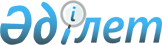 Өнеркәсіп және экспорттық бақылау саласындағы электрондық мемлекеттік қызметтер регламенттерін бекіту туралы
					
			Күшін жойған
			
			
		
					Қазақстан Республикасы Индустрия және жаңа технологиялар министрінің м.а. 2012 жылғы 5 қазандағы № 364 Бұйрығы. Қазақстан Республикасының Әділет министрлігінде 2012 жылы 12 қарашада № 8077 тіркелді. Күші жойылды - Қазақстан Республикасы Индустрия және жаңа технологиялар министрінің 2014 жылғы 27 наурыздағы № 102 бұйрығымен      Ескерту. Күші жойылды - ҚР Индустрия және жаңа технологиялар министрінің 27.03.2014 № 102 бұйрығымен (алғашқы ресми жарияланған күннен кейiн күнтiзбелiк он күн өткен соң қолданысқа енгiзiледi).

      «Әкімшілік рәсімдер туралы» Қазақстан Республикасы Заңының 9-1-бабының 4-тармағын іске асыру мақсатында БҰЙЫРАМЫН:



      1. Қоса беріліп отырған өнеркәсіп және экспорттық бақылау саласындағы электрондық мемлекеттік қызметтер регламенттері бекітілсін:



      1) Осы бұйрыққа 1-қосымшаға сәйкес «Тау-кен (пайдалы қазбаларды барлау, өндіру), химия өндірістерін жобалау (технологиялық) және (немесе) пайдалану бойынша қызметті жүзеге асыруға лицензия беру, қайта ресімдеу, лицензияның телнұсқаларын беру»;



      2) Осы бұйрыққа 2-қосымшаға сәйкес «Уларды өндіру, қайта өңдеу, сатып алу, сақтау, өткізу, пайдалану, жою бойынша қызметті жүзеге асыруға лицензия беру, қайта ресімдеу, лицензияның телнұсқаларын беру»;



      3) Осы бұйрыққа 3-қосымшаға сәйкес «Монтаждауды, реттеуді, жаңартуды, орнатуды, пайдалануды, сақтауды, жөндеуді және сервистік қызмет көрсетуді қоса алғаңда, оқ-дәрілерді, қару-жарақ пен әскери техниканы, олардың қосалқы бөлшектерін, жиынтықтаушы бұйымдары мен аспаптарын, сондай-ақ оларды өндіруге арналған арнайы материалдар мен жабдықтарды әзірлеу, өндіру, жөндеу, сатып алу және өткізу бойынша қызметті жүзеге асыруға лицензия беру, қайта ресімдеу, лицензияның телнұсқаларын беру»;



      4) Осы бұйрыққа 4-қосымшаға сәйкес «Жарылғыш және пиротехникалық заттар мен олар қолданылып жасалған бұйымдарды әзірлеу, өндіру, сатып алу және өткізу бойынша қызметті жүзеге асыруға лицензия беру, қайта ресімдеу, лицензияның телнұсқаларын беру»;



      5) Осы бұйрыққа 5-қосымшаға сәйкес «Босатылатын оқ-дәрілерді, кару-жарақтарды, әскери техниканы, арнаулы құралдарды жою (құрту, кәдеге жарату, көму) және қайта өңдеу бойынша қызметті жүзеге асыруға лицензия беру, қайта ресімдеу, лицензияның телнұсқаларын беру»;



      6) Осы бұйрыққа 6-қосымшаға сәйкес «Тауарлардың, оның ішінде экспорттық бақылауға жататын өнімнің экспорты мен импортына лицензия беру, қайта ресімдеу, лицензия телнұсқаларын беру».



      2. Қазақстан Республикасы Индустрия және жаңа технологиялар министрлігінің Өнеркәсіп комитеті осы бұйрықтың Қазақстан Республикасы Әділет министрлігінде мемлекеттік тіркелуін және оның ресми жариялануын қамтамасыз етсін.



      3. Осы бұйрық алғашқы ресми жарияланған күнінен бастап қолданысқа енгізіледі.      Министрдің м.а.                            A. Paу      «КЕЛІСІЛДІ»:

      Қазақстан Республикасы

      Көлік және коммуникация министрінің м.а.

      __________________ Қ. Әбсаттаров

      2012 жылғы 12 қазан

Қазақстан Республикасы      

Индустрия және жаңа       

технологиялар Министрінің м.а. 

2012 жылғы 5 қазандағы № 364  

бұйрығына 1-қосымша       

«Тау-кен, пайдалы қазбаларды барлау, өндіру, химия

өндірістерін жобалау (технологиялық) және (немесе) пайдалану

бойынша қызметті жүзеге асыруға лицензия беру, қайта ресімдеу,

лицензияның телнұсқаларын беру» электронды мемлекеттік қызмет

регламенті 

1. Жалпы ережелер

      1. Электронды мемлекеттік қызметті Қазақстан Республикасы Индустрия және жаңа технологиялар министрлігінің Өнеркәсіп комитеті (бұдан әрі – қызмет көрсетуші), сондай-ақ «электрондық үкіметтің» www.e.gov.kz веб-порталы арқылы немесе www.elicense.kz «Е-лицензиялау» веб-порталы (бұдан әрі – ЭҮП) арқылы көрсетеді.



      2. Қызмет «Өнеркәсіп және экспорттық бақылау саласындағы мемлекеттік қызмет көрсету стандарттарын бекіту және Қазақстан Республикасы Үкiметiнiң кейбiр шешiмдерiне өзгерістер енгізу туралы» Қазақстан Республикасы Үкіметінің 2012 жылғы 31 тамыздағы № 1130 қаулысымен бекітілген «Тау-кен, пайдалы қазбаларды барлау, өндіру, химия өндірістерін жобалау (технологиялық) және (немесе) пайдалану бойынша қызметті жүзеге асыруға лицензия беру, қайта ресімдеу, лицензияның телнұсқаларын беру» мемлекеттік қызмет стандартының негізінде көрсетіледі (бұдан әрі - стандарт).



      3. Электронды мемлекеттік қызметті автоматтандыру деңгейі – ішінара автоматтандырылған.



      4. Электронды мемлекеттік қызметті көрсету түрі – транзакциялық.



      5. Осы регламентте пайдаланылатын түсініктер және қысқарған сөздер:



      1) ақпараттық жүйе – аппараттық-бағдарламалық кешенді қолданумен ақпаратты сақтау, өңдеу, іздеу, тарату, тапсыру және беру үшін арналған жүйе (бұдан әрі – АЖ);



      2) бизнес-сәйкестендіру нөмірі – бірлескен кәсіпкерлік түрінде қызметін жүзеге асыратын заңды тұлға (филиал және өкілдік) және дара кәсіпкер үшін қалыптастырылатын бірегей нөмір (бұдан әрі – БСН);



      3) «Е-лицензиялау» веб-порталы – берілген, қайта ресімделген, тоқтатылған, қайта қалпына келтірілген және қолданысын тоқтатқан лицензиялар, сондай-ақ лицензиар беретін лицензияның сәйкестендіру нөмірін орталықтан құрайтын қызметтің лицензияланатын түрін (кіші түрін) жүзеге асырушы лицензиаттың (объектілері, орындары, учаскелері) филиалдары, өкілдіктері туралы мәліметті қамтитын ақпараттық жүйе (бұдан әрі – «Е-лицензиялау» МДБ АЖ);



      4) жеке сәйкестендіру нөмірі – жеке тұлға, оның ішінде жеке кәсіпкерлік түрінде өзінің қызметін жүзеге асыратын жеке кәсіпкер үшін қалыптастырылатын бірегей нөмір (бұдан әрі – ЖСН);



      5) «Жеке тұлғалар» мемлекеттік дерекқорлар – ақпаратты автоматты жинауға, сақтауға және өңдеуге, Қазақстан Республикасында жеке тұлғалардың бірыңғай ұқсастыруын ендіру және мемлекеттік басқару органдарына және өзге де субъектілерге олардың өкілеттіліктері шеңберінде және Қазақстан Республикасының заңнамасына сәйкес олар туралы өзекті және дұрыс мәліметтерді беру мақсатында жеке бірыңғай нөмірлердің ұлттық тізілімін құруға арналған ақпараттық жүйе (бұдан әрі - ЖТМДБ);



      6) «Заңды тұлғалар» мемлекеттік дерекқорлар – ақпаратты автоматты жинауға, сақтауға және өңдеуге, Қазақстан Республикасында жеке тұлғалардың бірыңғай ұқсастыруын ендіру және мемлекеттік басқару органдарына және өзге де субъектілерге олардың өкілеттіліктері шеңберінде және Қазақстан Республикасының заңнамасына сәйкес олар туралы өзекті және дұрыс мәліметтерді беру мақсатында жеке бірыңғай бизнес нөмірлерінің ұлттық тізілімін құруға арналған ақпараттық жүйе (бұдан әрі – ЗТ МДБ);



      7) құрылымдық-функционалдық бірліктер (бұдан әрі - ҚФБ) – мемлекеттік органдардың, мекемелердің немесе өзге де ұйымдардың құрылымдық бөлімшелерінің және қызмет көрсету үдерісінде қатысатын ақпараттық жүйелердің тізбесі;



      8) пайдаланушы – оған қажетті электрондық ақпараттық ресурстарды алу үшін ақпараттық жүйеге жүгінетін және оларды пайдаланатын субъект (тұтынушы, қызмет көрсетуші);



      9) транзакциялық қызмет – электрондық цифрлық қолтаңбаны қолданумен өзара ақпарат алмасуды талап ететін, пайдаланушыларға электрондық ақпараттық ресурстарды беру жөніндегі қызмет;



      10) тұтынушы – электрондық мемлекеттік қызмет көрсетілетін жеке және заңды тұлғалар;



      11) электрондық құжат – ақпарат электрондық-цифрлық нысанда берілген және электрондық цифрлық қолтаңба арқылы куәландырылған құжат;



      12) электрондық лицензия – ақпараттық технологияларды пайдалана отырып, ресімделетін және берілетін, қағаз тасығыштағы лицензияға салалас электронды құжат түріндегі лицензия;



      13) электрондық мемлекеттік қызметтер – ақпараттық технологияларды пайдаланумен электрондық нысанда көрсетілетін мемлекеттік қызметтер;



      14) электрондық үкімет шлюзі (бұдан әрі – ЭҮШ) – электрондық қызметтерді іске асыру шеңберінде «электрондық үкімет» ақпараттық жүйелерін ықпалдастыру үшін арналған ақпараттық жүйесі;



      15) «электрондық үкіметтің» веб-порталы – нормативтік құқықтық базаны қоса алғанда, барлық шоғырландырылған үкіметтік ақпаратқа қолжетімділіктің бірыңғай терезесін білдіретін ақпараттық жүйе (бұдан әрі – ЭҮП);



      16) «электрондық үкіметтің» төлем шлюзі – жеке және заңды тұлғалардың төлемдерін жүзеге асыру кезінде банк операцияларының жекеленген түрлерін жүзеге асыратын екінші деңгейдегі банкілердің, ұйымдардың және «электрондық үкімет» арасындағы өзара іс-қимылды қамтамасыз ету үшін арналған автоматтандырылған ақпараттық жүйе (бұдан әрі - ЭҮТШ);



      17) электрондық цифрлық қолтаңба – электрондық цифрлық қолтаңбаның құралдарымен құрылған және электрондық құжаттың дұрыстығын, оның тиесілілігін және мазмұнның тұрақтылығын растайтын электрондық цифрлық таңбалардың жиынтығы (бұдан әрі – ЭЦҚ). 

2. Электрондық мемлекеттік қызметті көрсету бойынша қызмет

көрсетуші қызметінің тәртібі

      6. Қызмет көрсетушінің қадамдық іс-қимылы және шешімі (ЭҮП арқылы электронды мемлекеттік қызметті көрсету кезіндегі функционалдық өзара іс-қимылдың № 1 диаграммасы) осы регламентке 1-қосымшада келтірілген:



      1) тұтынушы өзінің ЭЦҚ-ның тіркеу куәлігінің көмегімен ЭҮП-та тіркеуді жүзеге асырады, ол тұтынушының компьютерінің интернет-браузерінде сақталады (ЭҮП-та тіркелмеген тұтынушылар үшін жүзеге асырылады);



      2) 1-процесс - тұтынушының компьютерінің интернет-браузерінде ЭЦҚ тіркеу куәлігін бекіту, мемлекеттік қызметті алу үшін ЭҮП-қа тұтынушы пароль енгізу процесі (авторизациялау процесі);



      3) 1-шарт – ЭҮП-да тіркелген тұтынушы туралы деректердің түпнұсқалығын логин (ЖСН/БСН) және пароль арқылы тексеру;



      4) 2-процесс – тұтынушы деректерінде бұзушылықтардың болуымен байланысты ЭҮП-мен авторизациядан бас тарту туралы хабарламаны құру;



      5) 3-процесс – тұтынушы осы регламентте көрсетілген қызметті таңдайды, қызмет көрсету және нысанның құрылымы мен форматтық талаптарының есебімен, сұрау нысанына электронды түрде қажетті құжаттарды бекіте отырып, оны тұтынушының толтыруы үшін экранға сұрау нысанын шығару;



      6) 4-процесс – қызметтерді ЭҮТШ-та төлеу, одан кейін бұл ақпарат «Е-лицензиялау» МДБ АЖ-ға түседі;



      7) 2-шарт - қызмет көрсеткені үшін төлем фактісін «Е-лицензиялау» МДБ АЖ-да тексеру;



      8) 5-процесс – қызметтерді «Е-лицензиялау» МДБ АЖ-да көрсеткені үшін төлемдердің болмауына байланысты сұратылған қызметтен бас тарту туралы хабарламаны құру;



      9) 6-процесс – сұрауды куәландыру (қол қою) үшін тұтынушының ЭЦҚ тіркеу куәлігін таңдауы;



      10) 3-шарт – ЭЦҚ тіркеу куәлігінің қолданылу мерзімін және тізімде кері қайтарылған тіркеу куәліктерінің (жойылған) жоқ болуын, сондай-ақ сұрауда көрсетілген ЖСН/БСН арасында және ЭЦҚ тіркеу куәлігінде көрсетілген сәйкестендіру деректерінің сәйкестігін ЭҮП-да тексеру;



      11) 7-процесс – тұтынушының ЭЦҚ-сының нақтылығын растамаумен байланысты сұратылған қызметтен бас тарту туралы хабарламаны құру;



      12) 8-процесс – тұтынушының ЭЦҚ арқылы қызмет көрсетуге сұраудың толтырылған (енгізілген деректер) нысанын куәландыру (қол қою);



      13) 9-процесс - «Е-лицензиялау» МДБ АЖ-да электронды құжатты (тұтынушының сұрауын) тіркеу және «Е-лицензиялау» МДБ АЖ-да сұрауды өңдеу;



      14) 4-шарт – лицензия беру үшін тұтынушының біліктілік талаптарына және негіздерге сәйкестігін қызмет берушінің тексеруі;



      15) 10-процесс – тұтынушының «Е-лицензиялау» МДБ АЖ-ғы деректерінде бұзушылықтарының бар болуына байланысты сұратылған қызметтен бас тарту туралы хабарламаны құру;



      16) 11-процесс – тұтынушының ЭҮП құрған қызмет (электрондық лицензия) нәтижелерін алуы. Электронды құжат қызмет көрсетушінің уәкілетті тұлғасының ЭЦҚ пайдалануымен құрылады.



      7. Қадамдық іс-қимылы және шешімі (қызмет көрсетуші арқылы электронды мемлекеттік қызметті көрсету кезіндегі функционалдық өзара іс-қимылдың № 2 диаграммасы) осы регламентке 1-қосымшада келтірілген:



      1) 1-процесс – мемлекеттік қызметті көрсету үшін қызмет көрсетуші қызметкерінің логин мен парольді «Е-лицензиялау» МДБ АЖ-ға енгізуі;



      2) 1-шарт – қызмет көрсетушінің тіркелген қызметкері туралы деректердің нақтылығын «Е-лицензиялау» МДБ АЖ-да логин және пароль арқылы тексеру;



      3) 2-процесс – қызмет көрсетуші қызметкерінің деректерінде бұзушылықтардың бар болуына байланысты авторизациялаудан бас тарту туралы хабарламаны «Е-лицензиялау» МДБ АЖ-да құру;



      4) 3-процесс – осы регламентте көрсетілген қызметтерді қызмет көрсетуші қызметкерінің таңдауы, қызмет көрсету үшін сұрау нысанын экранға шығару және қызмет көрсету қызметкерінің тұтынушы деректерін енгізу;



      5) 4-процесс – ЭҮШ арқылы тұтынушы туралы деректерді ЖТ МДҚ/ЗТ МДҚ жіберу;



      6) 2-шарт – тұтынушы деректерінің ЖТ МДҚ/ЗТ МДҚ-да бар болуын тексеру;



      7) 5-процесс - тұтынушы деректерінің ЖТ МДҚ/ЗТ МДҚ-да жоқ болуына байланысты деректерді алудың мүмкін еместігі туралы хабарламаны құру;



      8) 6-процесс – құжаттардың қағаз нысанда болуы туралы белгісі бөлігінде сұрау нысанын толтыру және тұтынушы ұсынған қажетті құжаттарды қызмет көрсетуші қызметкерінің сканерлеуі;



      9) 7-процесс – сұрауды «Е-лицензиялау» МДБ АЖ-да тіркеу және «Е-лицензиялау» МДБ АЖ-да қызметтерді өңдеу;



      10) 3-шарт – қызмет көрсетушінің лицензия беру үшін тұтынушының біліктілік талаптарына және негіздерге сәйкестігін тексеруі;



      11) 8-процесс - «Е-лицензиялау» МДБ АЖ-да тұтынушы деректерінде бұзушылықтардың бар болуына байланысты сұратылған қызметтен бас тарту туралы хабарламаны құру;



      12) 9-процесс – «Е-лицензиялау» МДБ АЖ-да құрылған қызмет нәтижелерін тұтынушының алуы. Электронды құжат қызмет көрсетушінің уәкілетті тұлғасының ЭЦҚ пайдалануымен құрылады.



      8. Қызметке сұрауды және жауапты толтыру нысаны www.elicense.kz «Е-лицензиялау» веб-порталында келтірілген.



      9. Сұрауды өңдегеннен кейін тұтынушыға сұрауды өңдеу нәтижелерін мынадай үлгімен қарау мүмкіндігі беріледі:



      «ашу» деген түймені басқаннан кейін – сұрау нәтижесі экранның дисплейіне шығады;



      «сақтау» деген түймені басқаннан кейін – сұрау нәтижесі тұтынушы берген магнитті тасығышта Adobe Acrobat форматында сақталады.



      10. Электрондық мемлекеттік қызметті көрсету бойынша қажетті ақпарат пен кеңесті call орталығының (1414) телефоны бойынша алуға болады.



      11. Электрондық мемлекеттік қызметті көрсету үдерісіне қатысатын ҚФБ:



      1) ЭҮП;



      2) ЭПШ;



      3) ЭПТШ;



      4) «Е-лицензиялау» МДБ АЖ;



      5) ЗТ МДҚ;



      6) ЖТ МДҚ;



      7) тұтынушы;



      8) қызмет көрсетуші.



      12. Әрбір іс-қимылы орындау мерзімін көрсете отырып, іс қимылдар (рәсім, функциялар, операциялар) тізбектілігін мәтінді кестелік сипаттамасы осы Регламентке 2-қосымшада келтірілген.



      13. Электронды мемлекеттік қызметтің «сапа» және «қолжетімділік» көрсеткіштерін айқындау үшін сауалнама нысаны осы Регламентке 3-қосымшада келтірілген.



      14. Қызметтерді көрсету үдерісінде тұтынушыларға қойылатын талаптар:



      1) құпиялылық (ақпаратты рұқсатсыз алудан қорғау);



      2) тұтастық (ақпаратты рұқсатсыз өзгертуден қорғау);



      3) қолжетімділік (ақпараттар мен ресурстарды рұқсатсыз ұстап қалудан қорғау).



      15. Қызмет көрсетудің техникалық шарттары:



      1) Интернетке шығу;



      2) электронды лицензия берілетін тұлғада ЖСН/БСН бар болуы;



      3) ЭҮП авторизациялау;



      4) ЭЦҚ пайдаланушының болуы;



      5) екінші деңгейдегі банкіде банкілік карточкасының немесе ағымдағы шотының бар болуы.

«Тау-кен, пайдалы қазбаларды барлау, өндіру, химия

өндірістерін жобалау (технологиялық) және (немесе)

пайдалану бойынша қызметті жүзеге асыруға лицензия беру,

қайта ресімдеу, лицензияның телнұсқаларын беру»

электронды мемлекеттік қызмет регламентіне 1-қосымша 

Қызмет көрсетушінің қадамдық іс-қимылы және шешімі ЭҮП арқылы электронды мемлекеттік қызметті көрсету кезіндегі

функционалды өзара іс-қимылдың № 1 диаграммасы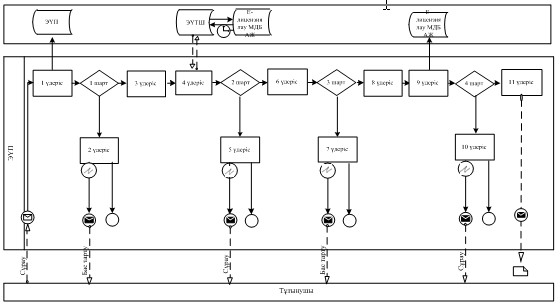  

Қызмет көрсету арқылы электронды мемлекеттік қызметті көрсету

кезіндегі функционалды өзара іс-қимылдың № 2 диаграммасы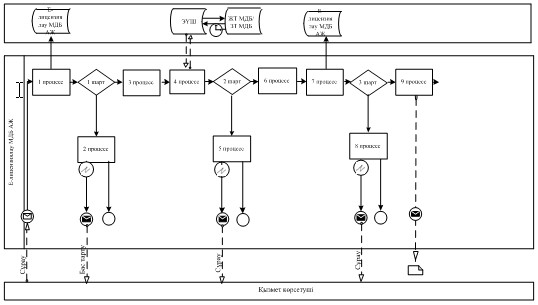 

«Тау-кен, пайдалы қазбаларды барлау, өндіру, химия

өндірістерін жобалау (технологиялық) және (немесе)

пайдалану бойынша қызметті жүзеге асыруға лицензия беру,

қайта ресімдеу, лицензияның телнұсқаларын беру»

электронды мемлекеттік қызмет регламентіне 2-қосымша 

Іс-қимыл орындау мерзімін көрсете отырып, іс қимылдар (рәсім,

функциялар, операциялар) тізбектілігін мәтінді кестелік сипаттамасы 

1-кесте. ЭҮП арқылы ҚФБ-ның іс-қимылдарын сипаттау 

2-кесте. Қызмет көрсетуші арқылы ҚФБ-ның іс-қимылдарын сипаттау

Шартты белгілер: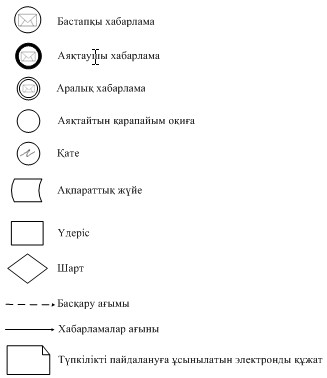 

«Тау-кен, пайдалы қазбаларды барлау, өндіру, химия

өндірістерін жобалау (технологиялық) және (немесе)

пайдалану бойынша қызметті жүзеге асыруға лицензия беру,

қайта ресімдеу, лицензияның телнұсқаларын беру»

электронды мемлекеттік қызмет регламентіне 3-қосымша 

Электронды мемлекеттік қызметтің: «сапа» және «қолжетімділік»

көрсеткіштерін анықтау үшін сауалнама__________________________________________________________

(қызмет атауы)

      1. Сіз электронды мемлекеттік қызмет көрсету үдерісі сапасымен және нәтижесімен қанағаттанасыз ба?



      1) қанағаттанбаймын;



      2) ішінара қанағаттанамын;



      3) қанағаттанамын.



      2. Сіз электронды мемлекеттік қызмет көрсету тәртібі туралы ақпараттың сапасына қанғаттансыз ба?



      1) қанағаттанбаймын;



      2) ішінара қанағаттанамын;



      3) қанағаттанамын.

Қазақстан Республикасы     

Индустрия және жаңа       

технологиялар Министрінің м.а. 

2012 жылғы 5 қазандағы № 364  

бұйрығына 2-қосымша       

«Уларды өндіру, қайта өңдеу, сатып алу, сақтау, өткізу,

пайдалану, жою жөніндегі қызметті жүзеге асыруға лицензия

беру, қайта ресімдеу, лицензияның телнұсқаларын беру»

электронды мемлекеттік қызмет регламенті 

1. Жалпы ережелер

      1. Электронды мемлекеттік қызметті Қазақстан Республикасы Индустрия және жаңа технологиялар министрлігінің Өнеркәсіп комитеті (бұдан әрі – қызмет көрсетуші), сондай-ақ «электрондық үкіметтің» www.e.gov.kz веб-порталы арқылы немесе www.elicense.kz «Е-лицензиялау» веб-порталы (бұдан әрі – ЭҮП) арқылы көрсетеді.



      2. Қызмет «Өнеркәсіп және экспорттық бақылау саласындағы мемлекеттік қызмет көрсету стандарттарын бекіту және Қазақстан Республикасы Үкiметiнiң кейбiр шешiмдерiне өзгерістер енгізу туралы» Қазақстан Республикасы Үкіметінің 2012 жылғы 31 тамыздағы № 1130 қаулысымен бекітілген «Уларды өндіру, қайта өңдеу, сатып алу, сақтау, өткізу, пайдалану, жою жөніндегі қызметті жүзеге асыруға лицензия беру, қайта ресімдеу, лицензияның телнұсқаларын беру» мемлекеттік қызмет стандартының негізінде көрсетіледі (бұдан әрі - стандарт).



      3. Электронды мемлекеттік қызметті автоматтандыру деңгейі – ішінара автоматтандырылған.



      4. Электронды мемлекеттік қызметті көрсету түрі – транзакциялық.



      5. Осы регламентте пайдаланылатын түсініктер және қысқарған сөздер:



      1) ақпараттық жүйе – аппараттық-бағдарламалық кешенді қолданумен ақпаратты сақтау, өңдеу, іздеу, тарату, тапсыру және беру үшін арналған жүйе (бұдан әрі – АЖ);



      2) бизнес-сәйкестендіру нөмірі – бірлескен кәсіпкерлік түрінде қызметін жүзеге асыратын заңды тұлға (филиал және өкілдік) және дара кәсіпкер үшін қалыптастырылатын бірегей нөмір (бұдан әрі – БСН);



      3) «Е-лицензиялау» веб-порталы – берілген, қайта ресімделген, тоқтатылған, қайта қалпына келтірілген және қолданысын тоқтатқан лицензиялар, сондай-ақ лицензиар беретін лицензияның сәйкестендіру нөмірін орталықтан құрайтын қызметтің лицензияланатын түрін (кіші түрін) жүзеге асырушы лицензиаттың (объектілері, орындары, учаскелері) филиалдары, өкілдіктері туралы мәліметті қамтитын ақпараттық жүйе (бұдан әрі – «Е-лицензиялау» МДБ АЖ);



      4) жеке сәйкестендіру нөмірі – жеке тұлға, оның ішінде жеке кәсіпкерлік түрінде өзінің қызметін жүзеге асыратын жеке кәсіпкер үшін қалыптастырылатын бірегей нөмір (бұдан әрі – ЖСН);



      5) «Жеке тұлғалар» мемлекеттік дерекқорлар – ақпаратты автоматты жинауға, сақтауға және өңдеуге, Қазақстан Республикасында жеке тұлғалардың бірыңғай ұқсастыруын ендіру және мемлекеттік басқару органдарына және өзге де субъектілерге олардың өкілеттіліктері шеңберінде және Қазақстан Республикасының заңнамасына сәйкес олар туралы өзекті және дұрыс мәліметтерді беру мақсатында жеке бірыңғай нөмірлердің ұлттық тізілімін құруға арналған ақпараттық жүйе (бұдан әрі - ЖТМДБ);



      6) «Заңды тұлғалар» мемлекеттік дерекқорлар – ақпаратты автоматты жинауға, сақтауға және өңдеуге, Қазақстан Республикасында жеке тұлғалардың бірыңғай ұқсастыруын ендіру және мемлекеттік басқару органдарына және өзге де субъектілерге олардың өкілеттіліктері шеңберінде және Қазақстан Республикасының заңнамасына сәйкес олар туралы өзекті және дұрыс мәліметтерді беру мақсатында жеке бірыңғай бизнес нөмірлерінің ұлттық тізілімін құруға арналған ақпараттық жүйе (бұдан әрі – ЗТ МДБ);



      7) құрылымдық-функционалдық бірліктер (бұдан әрі - ҚФБ) – мемлекеттік органдардың, мекемелердің немесе өзге де ұйымдардың құрылымдық бөлімшелерінің және қызмет көрсету үдерісінде қатысатын ақпараттық жүйелердің тізбесі;



      8) пайдаланушы – оған қажетті электрондық ақпараттық ресурстарды алу үшін ақпараттық жүйеге жүгінетін және оларды пайдаланатын субъект (тұтынушы, қызмет көрсетуші);



      9) транзакциялық қызмет – электрондық цифрлық қолтаңбаны қолданумен өзара ақпарат алмасуды талап ететін, пайдаланушыларға электрондық ақпараттық ресурстарды беру жөніндегі қызмет;



      10) тұтынушы – электрондық мемлекеттік қызмет көрсетілетін жеке және заңды тұлғалар;



      11) электрондық құжат – ақпарат электрондық-цифрлық нысанда берілген және электрондық цифрлық қолтаңба арқылы куәландырылған құжат;



      12) электрондық лицензия – ақпараттық технологияларды пайдалана отырып, ресімделетін және берілетін, қағаз тасығыштағы лицензияға салалас электронды құжат түріндегі лицензия;



      13) электрондық мемлекеттік қызметтер – ақпараттық технологияларды пайдаланумен электрондық нысанда көрсетілетін мемлекеттік қызметтер;



      14) электрондық үкімет шлюзі (бұдан әрі – ЭҮШ) – электрондық қызметтерді іске асыру шеңберінде «электрондық үкімет» ақпараттық жүйелерін ықпалдастыру үшін арналған ақпараттық жүйесі;



      15) электрондық үкіметтің» веб-порталы – нормативтік құқықтық базаны қоса алғанда, барлық шоғырландырылған үкіметтік ақпаратқа қолжетімділіктің бірыңғай терезесін білдіретін ақпараттық жүйе (бұдан әрі – ЭҮП);



      16) электрондық үкіметтің» төлем шлюзі – жеке және заңды тұлғалардың төлемдерін жүзеге асыру кезінде банк операцияларының жекеленген түрлерін жүзеге асыратын екінші деңгейдегі банкілердің, ұйымдардың және «электрондық үкімет» арасындағы өзара іс-қимылды қамтамасыз ету үшін арналған автоматтандырылған ақпараттық жүйе (бұдан әрі - ЭҮТШ);



      17) электрондық цифрлық қолтаңба – электрондық цифрлық қолтаңбаның құралдарымен құрылған және электрондық құжаттың дұрыстығын, оның тиесілілігін және мазмұнның тұрақтылығын растайтын электрондық цифрлық таңбалардың жиынтығы (бұдан әрі – ЭЦҚ). 

2. Электрондық мемлекеттік қызметті көрсету бойынша қызмет

көрсетуші қызметінің тәртібі

      6. Қызмет көрсетушінің қадамдық іс-қимылы және шешімі (ЭҮП арқылы электронды мемлекеттік қызметті көрсету кезіндегі функционалдық өзара іс-қимылдың № 1 диаграммасы) осы регламентке 1-қосымшада келтірілген:



      1) тұтынушы өзінің ЭЦҚ-ның тіркеу куәлігінің көмегімен ЭҮП-та тіркеуді жүзеге асырады, ол тұтынушының компьютерінің интернет-браузерінде сақталады (ЭҮП-та тіркелмеген тұтынушылар үшін жүзеге асырылады);



      2) 1-процесс - тұтынушының компьютерінің интернет-браузерінде ЭЦҚ тіркеу куәлігін бекіту, мемлекеттік қызметті алу үшін ЭҮП-қа тұтынушы пароль енгізу процесі (авторизациялау процесі);



      3) 1-шарт – ЭҮП-да тіркелген тұтынушы туралы деректердің түпнұсқалығын логин (ЖСН/БСН) және пароль арқылы тексеру;



      4) 2-процесс – тұтынушы деректерінде бұзушылықтардың болуымен байланысты ЭҮП-мен авторизациядан бас тарту туралы хабарламаны құру;



      5) 3-процесс – тұтынушы осы регламентте көрсетілген қызметті таңдайды, қызмет көрсету және нысанның құрылымы мен форматтық талаптарының есебімен, сұрау нысанына электронды түрде қажетті құжаттарды бекіте отырып, оны тұтынушының толтыруы үшін экранға сұрау нысанын шығару;



      6) 4-процесс – қызметтерді ЭҮТШ-та төлеу, одан кейін бұл ақпарат «Е-лицензиялау» МДБ АЖ-ға түседі;



      7) 2-шарт - қызмет көрсеткені үшін төлем фактісін «Е-лицензиялау» МДБ АЖ-да тексеру;



      8) 5-процесс – қызметтерді «Е-лицензиялау» МДБ АЖ-да көрсеткені үшін төлемдердің болмауына байланысты сұратылған қызметтен бас тарту туралы хабарламаны құру;



      9) 6-процесс – сұрауды куәландыру (қол қою) үшін тұтынушының ЭЦҚ тіркеу куәлігін таңдауы;



      10) 3-шарт – ЭЦҚ тіркеу куәлігінің қолданылу мерзімін және тізімде кері қайтарылған тіркеу куәліктерінің (жойылған) жоқ болуын, сондай-ақ сұрауда көрсетілген ЖСН/БСН арасында және ЭЦҚ тіркеу куәлігінде көрсетілген сәйкестендіру деректерінің сәйкестігін ЭҮП-да тексеру;



      11) 7-процесс – тұтынушының ЭЦҚ-сының нақтылығын растамаумен байланысты сұратылған қызметтен бас тарту туралы хабарламаны құру;



      12) 8-процесс – тұтынушының ЭЦҚ арқылы қызмет көрсетуге сұраудың толтырылған (енгізілген деректер) нысанын куәландыру (қол қою);



      13) 9-процесс - «Е-лицензиялау» МДБ АЖ-да электронды құжатты (тұтынушының сұрауын) тіркеу және «Е-лицензиялау» МДБ АЖ-да сұрауды өңдеу;



      14) 4-шарт – лицензия беру үшін тұтынушының біліктілік талаптарына және негіздерге сәйкестігін қызмет берушінің тексеруі;



      15) 10-процесс – тұтынушының «Е-лицензиялау» МДБ АЖ-ғы деректерінде бұзушылықтарының бар болуына байланысты сұратылған қызметтен бас тарту туралы хабарламаны құру;



      16) 11-процесс – тұтынушының ЭҮП құрған қызмет (электрондық лицензия) нәтижелерін алуы. Электронды құжат қызмет көрсетушінің уәкілетті тұлғасының ЭЦҚ пайдалануымен құрылады.



      7. Қадамдық іс-қимылы және шешімі (қызмет көрсетуші арқылы электронды мемлекеттік қызметті көрсету кезіндегі функционалдық өзара іс-қимылдың № 2 диаграммасы) осы регламентке 1-қосымшада келтірілген:



      1) 1-процесс – мемлекеттік қызметті көрсету үшін қызмет көрсетуші қызметкерінің логин мен парольді «Е-лицензиялау» МДБ АЖ-ға енгізуі;



      2) 1-шарт – қызмет көрсетушінің тіркелген қызметкері туралы деректердің нақтылығын «Е-лицензиялау» МДБ АЖ-да логин және пароль арқылы тексеру;



      3) 2-процесс – қызмет көрсетуші қызметкерінің деректерінде бұзушылықтардың бар болуына байланысты авторизациялаудан бас тарту туралы хабарламаны «Е-лицензиялау» МДБ АЖ-да құру;



      4) 3-процесс – осы регламентте көрсетілген қызметтерді қызмет көрсетуші қызметкерінің таңдауы, қызмет көрсету үшін сұрау нысанын экранға шығару және қызмет көрсету қызметкерінің тұтынушы деректерін енгізу;



      5) 4-процесс – ЭҮШ арқылы тұтынушы туралы деректерді ЖТ МДҚ/ЗТ МДҚ жіберу;



      6) 2-шарт – тұтынушы деректерінің ЖТ МДҚ/ЗТ МДҚ-да бар болуын тексеру;



      7) 5-процесс - тұтынушы деректерінің ЖТ МДҚ/ЗТ МДҚ-да жоқ болуына байланысты деректерді алудың мүмкін еместігі туралы хабарламаны құру;



      8) 6-процесс – құжаттардың қағаз нысанда болуы туралы белгісі бөлігінде сұрау нысанын толтыру және тұтынушы ұсынған қажетті құжаттарды қызмет көрсетуші қызметкерінің сканерлеуі;



      9) 7-процесс – сұрауды «Е-лицензиялау» МДБ АЖ-да тіркеу және «Е-лицензиялау» МДБ АЖ-да қызметтерді өңдеу;



      10) 3-шарт – қызмет көрсетушінің лицензия беру үшін тұтынушының біліктілік талаптарына және негіздерге сәйкестігін тексеруі;



      11) 8-процесс - «Е-лицензиялау» МДБ АЖ-да тұтынушы деректерінде бұзушылықтардың бар болуына байланысты сұратылған қызметтен бас тарту туралы хабарламаны құру;



      12) 9-процесс – «Е-лицензиялау» МДБ АЖ-да құрылған қызмет нәтижелерін тұтынушының алуы. Электронды құжат қызмет көрсетушінің уәкілетті тұлғасының ЭЦҚ пайдалануымен құрылады.



      8. Қызметке сұрауды және жауапты толтыру нысаны www.elicense.kz «Е-лицензиялау» веб-порталында келтірілген.



      9. Сұрауды өңдегеннен кейін тұтынушыға сұрауды өңдеу нәтижелерін мынадай үлгімен қарау мүмкіндігі беріледі:



      «ашу» деген түймені басқаннан кейін – сұрау нәтижесі экранның дисплейіне шығады;



      «сақтау» деген түймені басқаннан кейін – сұрау нәтижесі тұтынушы берген магнитті тасығышта Adobe Acrobat форматында сақталады.



      10. Электрондық мемлекеттік қызметті көрсету бойынша қажетті ақпарат пен кеңесті call орталығының (1414) телефоны бойынша алуға болады.



      11. Электрондық мемлекеттік қызметті көрсету үдерісіне қатысатын ҚФБ:



      1) ЭҮП;



      2) ЭПШ;



      3) ЭПТШ;



      4) «Е-лицензиялау» МДБ АЖ;



      5) ЗТ МДҚ;



      6) ЖТ МДҚ;



      7) тұтынушы;



      8) қызмет көрсетуші.



      12. Әрбір іс-қимылы орындау мерзімін көрсете отырып, іс қимылдар (рәсім, функциялар, операциялар) тізбектілігін мәтінді кестелік сипаттамасы осы Регламентке 2-қосымшада келтірілген.



      13. Электронды мемлекеттік қызметтің «сапа» және «қолжетімділік» көрсеткіштерін айқындау үшін сауалнама нысаны осы Регламентке 3-қосымшада келтірілген.



      14. Қызметтерді көрсету үдерісінде тұтынушыларға қойылатын талаптар:



      1) құпиялылық (ақпаратты рұқсатсыз алудан қорғау);



      2) тұтастық (ақпаратты рұқсатсыз өзгертуден қорғау);



      3) қолжетімділік (ақпараттар мен ресурстарды рұқсатсыз ұстап қалудан қорғау).



      15. Қызмет көрсетудің техникалық шарттары:



      1) Интернетке шығу;



      2) электронды лицензия берілетін тұлғада ЖСН/БСН бар болуы;



      3) ЭҮП авторизациялау;



      4) ЭЦҚ пайдаланушының болуы;



      5) екінші деңгейдегі банкіде банкілік карточкасының немесе ағымдағы шотының бар болуы.

«Уларды өндіру, қайта өңдеу, сатып алу, сақтау, өткізу,

пайдалану, жою жөніндегі қызметті жүзеге асыруға лицензия

беру, қайта ресімдеу, лицензияның телнұсқаларын беру»

электронды мемлекеттік қызмет регламентіне 1-қосымша 

Қызмет көрсетушінің қадамдық іс-қимылы және шешімі ЭҮП арқылы электронды мемлекеттік қызметті көрсету кезіндегі

функционалды өзара іс-қимылдың № 1 диаграммасы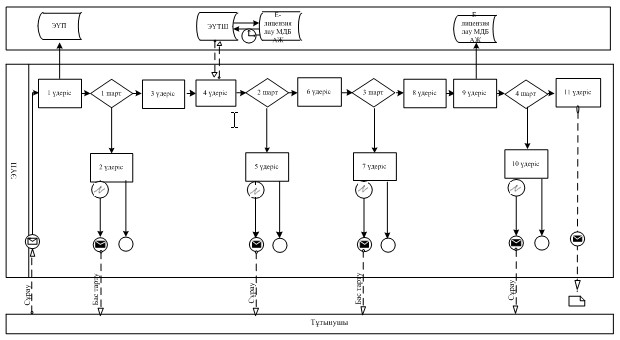  

Қызмет көрсету арқылы электронды мемлекеттік қызметті көрсету

кезіндегі функционалды өзара іс-қимылдың № 2 диаграммасы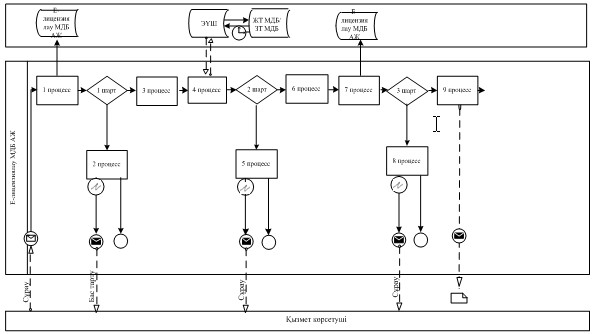 

«Уларды өндіру, қайта өңдеу, сатып алу, сақтау, өткізу,

пайдалану, жою жөніндегі қызметті жүзеге асыруға лицензия

беру, қайта ресімдеу, лицензияның телнұсқаларын беру»

электронды мемлекеттік қызмет регламентіне 2-қосымша 

Іс-қимыл орындау мерзімін көрсете отырып, іс қимылдар (рәсім,

функциялар, операциялар) тізбектілігін мәтінді кестелік

сипаттамасы 

1-кесте. ЭҮП арқылы ҚФБ-ның іс-қимылдарын сипаттау 

2-кесте. Қызмет көрсетуші арқылы ҚФБ-ның іс-қимылдарын сипаттау

Шартты белгілер: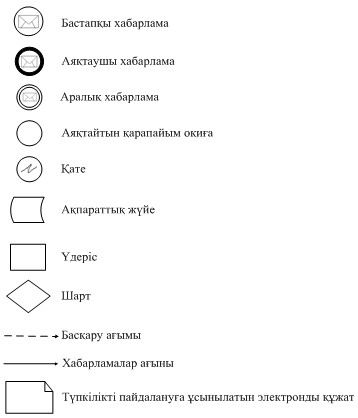 

«Уларды өндіру, қайта өңдеу, сатып алу, сақтау, өткізу,

пайдалану, жою жөніндегі қызметті жүзеге асыруға лицензия

беру, қайта ресімдеу, лицензияның телнұсқаларын беру»

электронды мемлекеттік қызмет регламентіне 3-қосымшаНысаны 

Электронды мемлекеттік қызметтің: «сапа» және «қолжетімділік»

көрсеткіштерін анықтау үшін сауалнама

_________________________________________________________

(қызмет атауы)

      1. Сіз электронды мемлекеттік қызмет көрсету үдерісі сапасымен және нәтижесімен қанағаттанасыз ба?



      1) қанағаттанбаймын;



      2) ішінара қанағаттанамын;



      3) қанағаттанамын.



      2. Сіз электронды мемлекеттік қызмет көрсету тәртібі туралы ақпараттың сапасына қанғаттансыз ба?



      1) қанағаттанбаймын;



      2) ішінара қанағаттанамын;



      3) қанағаттанамын.

Қазақстан Республикасы     

Индустрия және жаңа       

технологиялар Министрінің м.а. 

2012 жылғы 5 қазандағы № 364  

бұйрығына 3-қосымша       

«Монтаждауды, реттеудi, жаңартуды, орнатуды, пайдалануды,

сақтауды, жөндеудi және сервистiк қызмет көрсетудi қоса

алғанда, оқ-дәрiлердi, қару-жарақ пен әскери техниканы, олардың

қосалқы бөлшектерiн, жиынтықтаушы бұйымдары мен аспаптарын,

сондай-ақ оларды өндiруге арналған арнайы материалдар мен

жабдықтарды әзiрлеу, өндiру, жөндеу, сатып алу және өткiзу

жөніндегі қызмет түрін жүзеге асыруға лицензия беру, қайта

ресімдеу, лицензияның телнұсқаларын беру» электронды

мемлекеттік қызмет регламенті 

1. Жалпы ережелер

      1. Электронды мемлекеттік қызметті Қазақстан Республикасы Индустрия және жаңа технологиялар министрлігінің Өнеркәсіп комитеті (бұдан әрі – қызмет көрсетуші), сондай-ақ «электрондық үкіметтің» www.e.gov.kz веб-порталы арқылы немесе www.elicense.kz «Е-лицензиялау» веб-порталы (бұдан әрі – ЭҮП) арқылы көрсетеді.



      2. Қызмет «Өнеркәсіп және экспорттық бақылау саласындағы мемлекеттік қызмет көрсету стандарттарын бекіту және Қазақстан Республикасы Үкiметiнiң кейбiр шешiмдерiне өзгерістер енгізу туралы» Қазақстан Республикасы Үкіметінің 2012 жылғы 31 тамыздағы № 1130 қаулысымен бекітілген «Монтаждауды, реттеудi, жаңартуды, орнатуды, пайдалануды, сақтауды, жөндеудi және сервистiк қызмет көрсетудi қоса алғанда, оқ-дәрiлердi, қару-жарақ пен әскери техниканы, олардың қосалқы бөлшектерiн, жиынтықтаушы бұйымдары мен аспаптарын, сондай-ақ оларды өндiруге арналған арнайы материалдар мен жабдықтарды әзiрлеу, өндiру, жөндеу, сатып алу және өткiзу жөніндегі қызмет түрін жүзеге асыруға лицензия беру, қайта ресімдеу, лицензияның телнұсқаларын беру» мемлекеттік қызмет стандартының негізінде көрсетіледі (бұдан әрі - стандарт).



      3. Электронды мемлекеттік қызметті автоматтандыру деңгейі – ішінара автоматтандырылған.



      4. Электронды мемлекеттік қызметті көрсету түрі – транзакциялық.



      5. Осы регламентте пайдаланылатын түсініктер және қысқарған сөздер:



      1) ақпараттық жүйе – аппараттық-бағдарламалық кешенді қолданумен ақпаратты сақтау, өңдеу, іздеу, тарату, тапсыру және беру үшін арналған жүйе (бұдан әрі – АЖ);



      2) бизнес-сәйкестендіру нөмірі – бірлескен кәсіпкерлік түрінде қызметін жүзеге асыратын заңды тұлға (филиал және өкілдік) және дара кәсіпкер үшін қалыптастырылатын бірегей нөмір (бұдан әрі – БСН);



      3) «Е-лицензиялау» веб-порталы – берілген, қайта ресімделген, тоқтатылған, қайта қалпына келтірілген және қолданысын тоқтатқан лицензиялар, сондай-ақ лицензиар беретін лицензияның сәйкестендіру нөмірін орталықтан құрайтын қызметтің лицензияланатын түрін (кіші түрін) жүзеге асырушы лицензиаттың (объектілері, орындары, учаскелері) филиалдары, өкілдіктері туралы мәліметті қамтитын ақпараттық жүйе (бұдан әрі – «Е-лицензиялау» МДБ АЖ);



      4) жеке сәйкестендіру нөмірі – жеке тұлға, оның ішінде жеке кәсіпкерлік түрінде өзінің қызметін жүзеге асыратын жеке кәсіпкер үшін қалыптастырылатын бірегей нөмір (бұдан әрі – ЖСН);



      5) «Жеке тұлғалар» мемлекеттік дерекқорлар – ақпаратты автоматты жинауға, сақтауға және өңдеуге, Қазақстан Республикасында жеке тұлғалардың бірыңғай ұқсастыруын ендіру және мемлекеттік басқару органдарына және өзге де субъектілерге олардың өкілеттіліктері шеңберінде және Қазақстан Республикасының заңнамасына сәйкес олар туралы өзекті және дұрыс мәліметтерді беру мақсатында жеке бірыңғай нөмірлердің ұлттық тізілімін құруға арналған ақпараттық жүйе (бұдан әрі - ЖТМДБ);



      6) «Заңды тұлғалар» мемлекеттік дерекқорлар – ақпаратты автоматты жинауға, сақтауға және өңдеуге, Қазақстан Республикасында жеке тұлғалардың бірыңғай ұқсастыруын ендіру және мемлекеттік басқару органдарына және өзге де субъектілерге олардың өкілеттіліктері шеңберінде және Қазақстан Республикасының заңнамасына сәйкес олар туралы өзекті және дұрыс мәліметтерді беру мақсатында жеке бірыңғай бизнес нөмірлерінің ұлттық тізілімін құруға арналған ақпараттық жүйе (бұдан әрі – ЗТ МДБ);



      7) құрылымдық-функционалдық бірліктер (бұдан әрі - ҚФБ) – мемлекеттік органдардың, мекемелердің немесе өзге де ұйымдардың құрылымдық бөлімшелерінің және қызмет көрсету үдерісінде қатысатын ақпараттық жүйелердің тізбесі;



      8) пайдаланушы – оған қажетті электрондық ақпараттық ресурстарды алу үшін ақпараттық жүйеге жүгінетін және оларды пайдаланатын субъект (тұтынушы, қызмет көрсетуші);



      9) транзакциялық қызмет – электрондық цифрлық қолтаңбаны қолданумен өзара ақпарат алмасуды талап ететін, пайдаланушыларға электрондық ақпараттық ресурстарды беру жөніндегі қызмет;



      10) тұтынушы – электрондық мемлекеттік қызмет көрсетілетін жеке және заңды тұлғалар;



      11) электрондық құжат – ақпарат электрондық-цифрлық нысанда берілген және электрондық цифрлық қолтаңба арқылы куәландырылған құжат;



      12) электрондық лицензия – ақпараттық технологияларды пайдалана отырып, ресімделетін және берілетін, қағаз тасығыштағы лицензияға салалас электронды құжат түріндегі лицензия;



      13) электрондық мемлекеттік қызметтер – ақпараттық технологияларды пайдаланумен электрондық нысанда көрсетілетін мемлекеттік қызметтер;



      14) электрондық үкімет шлюзі (бұдан әрі – ЭҮШ) – электрондық қызметтерді іске асыру шеңберінде «электрондық үкімет» ақпараттық жүйелерін ықпалдастыру үшін арналған ақпараттық жүйесі;



      15) «электрондық үкіметтің» веб-порталы – нормативтік құқықтық базаны қоса алғанда, барлық шоғырландырылған үкіметтік ақпаратқа қолжетімділіктің бірыңғай терезесін білдіретін ақпараттық жүйе (бұдан әрі – ЭҮП);



      16) «электрондық үкіметтің» төлем шлюзі – жеке және заңды тұлғалардың төлемдерін жүзеге асыру кезінде банк операцияларының жекеленген түрлерін жүзеге асыратын екінші деңгейдегі банкілердің, ұйымдардың және «электрондық үкімет» арасындағы өзара іс-қимылды қамтамасыз ету үшін арналған автоматтандырылған ақпараттық жүйе (бұдан әрі - ЭҮТШ);



      17) электрондық цифрлық қолтаңба – электрондық цифрлық қолтаңбаның құралдарымен құрылған және электрондық құжаттың дұрыстығын, оның тиесілілігін және мазмұнның тұрақтылығын растайтын электрондық цифрлық таңбалардың жиынтығы (бұдан әрі – ЭЦҚ). 

2. Электрондық мемлекеттік қызметті көрсету бойынша қызмет

көрсетуші қызметінің тәртібі

      6. Қызмет көрсетушінің қадамдық іс-қимылы және шешімі (ЭҮП арқылы электронды мемлекеттік қызметті көрсету кезіндегі функционалдық өзара іс-қимылдың № 1 диаграммасы) осы регламентке 1-қосымшада келтірілген:



      1) тұтынушы өзінің ЭЦҚ-ның тіркеу куәлігінің көмегімен ЭҮП-та тіркеуді жүзеге асырады, ол тұтынушының компьютерінің интернет-браузерінде сақталады (ЭҮП-та тіркелмеген тұтынушылар үшін жүзеге асырылады);



      2) 1-процесс - тұтынушының компьютерінің интернет-браузерінде ЭЦҚ тіркеу куәлігін бекіту, мемлекеттік қызметті алу үшін ЭҮП-қа тұтынушы пароль енгізу процесі (авторизациялау процесі);



      3) 1-шарт – ЭҮП-да тіркелген тұтынушы туралы деректердің түпнұсқалығын логин (ЖСН/БСН) және пароль арқылы тексеру;



      4) 2-процесс – тұтынушы деректерінде бұзушылықтардың болуымен байланысты ЭҮП-мен авторизациядан бас тарту туралы хабарламаны құру;



      5) 3-процесс – тұтынушы осы регламентте көрсетілген қызметті таңдайды, қызмет көрсету және нысанның құрылымы мен форматтық талаптарының есебімен, сұрау нысанына электронды түрде қажетті құжаттарды бекіте отырып, оны тұтынушының толтыруы үшін экранға сұрау нысанын шығару;



      6) 4-процесс – қызметтерді ЭҮТШ-та төлеу, одан кейін бұл ақпарат «Е-лицензиялау» МДБ АЖ-ға түседі;



      7) 2-шарт - қызмет көрсеткені үшін төлем фактісін «Е-лицензиялау» МДБ АЖ-да тексеру;



      8) 5-процесс – қызметтерді «Е-лицензиялау» МДБ АЖ-да көрсеткені үшін төлемдердің болмауына байланысты сұратылған қызметтен бас тарту туралы хабарламаны құру;



      9) 6-процесс – сұрауды куәландыру (қол қою) үшін тұтынушының ЭЦҚ тіркеу куәлігін таңдауы;



      10) 3-шарт – ЭЦҚ тіркеу куәлігінің қолданылу мерзімін және тізімде кері қайтарылған тіркеу куәліктерінің (жойылған) жоқ болуын, сондай-ақ сұрауда көрсетілген ЖСН/БСН арасында және ЭЦҚ тіркеу куәлігінде көрсетілген сәйкестендіру деректерінің сәйкестігін ЭҮП-да тексеру;



      11) 7-процесс – тұтынушының ЭЦҚ-сының нақтылығын растамаумен байланысты сұратылған қызметтен бас тарту туралы хабарламаны құру;



      12) 8-процесс – тұтынушының ЭЦҚ арқылы қызмет көрсетуге сұраудың толтырылған (енгізілген деректер) нысанын куәландыру (қол қою);



      13) 9-процесс - «Е-лицензиялау» МДБ АЖ-да электронды құжатты (тұтынушының сұрауын) тіркеу және «Е-лицензиялау» МДБ АЖ-да сұрауды өңдеу;



      14) 4-шарт – лицензия беру үшін тұтынушының біліктілік талаптарына және негіздерге сәйкестігін қызмет берушінің тексеруі;



      15) 10-процесс – тұтынушының «Е-лицензиялау» МДБ АЖ-ғы деректерінде бұзушылықтарының бар болуына байланысты сұратылған қызметтен бас тарту туралы хабарламаны құру;



      16) 11-процесс – тұтынушының ЭҮП құрған қызмет (электрондық лицензия) нәтижелерін алуы. Электронды құжат қызмет көрсетушінің уәкілетті тұлғасының ЭЦҚ пайдалануымен құрылады.



      7. Қадамдық іс-қимылы және шешімі (қызмет көрсетуші арқылы электронды мемлекеттік қызметті көрсету кезіндегі функционалдық өзара іс-қимылдың № 2 диаграммасы) осы регламентке 1-қосымшада келтірілген:



      1) 1-процесс – мемлекеттік қызметті көрсету үшін қызмет көрсетуші қызметкерінің логин мен парольді «Е-лицензиялау» МДБ АЖ-ға енгізуі;



      2) 1-шарт – қызмет көрсетушінің тіркелген қызметкері туралы деректердің нақтылығын «Е-лицензиялау» МДБ АЖ-да логин және пароль арқылы тексеру;



      3) 2-процесс – қызмет көрсетуші қызметкерінің деректерінде бұзушылықтардың бар болуына байланысты авторизациялаудан бас тарту туралы хабарламаны «Е-лицензиялау» МДБ АЖ-да құру;



      4) 3-процесс – осы регламентте көрсетілген қызметтерді қызмет көрсетуші қызметкерінің таңдауы, қызмет көрсету үшін сұрау нысанын экранға шығару және қызмет көрсету қызметкерінің тұтынушы деректерін енгізу;



      5) 4-процесс – ЭҮШ арқылы тұтынушы туралы деректерді ЖТ МДҚ/ЗТ МДҚ жіберу;



      6) 2-шарт – тұтынушы деректерінің ЖТ МДҚ/ЗТ МДҚ-да бар болуын тексеру;



      7) 5-процесс - тұтынушы деректерінің ЖТ МДҚ/ЗТ МДҚ-да жоқ болуына байланысты деректерді алудың мүмкін еместігі туралы хабарламаны құру;



      8) 6-процесс – құжаттардың қағаз нысанда болуы туралы белгісі бөлігінде сұрау нысанын толтыру және тұтынушы ұсынған қажетті құжаттарды қызмет көрсетуші қызметкерінің сканерлеуі;



      9) 7-процесс – сұрауды «Е-лицензиялау» МДБ АЖ-да тіркеу және «Е-лицензиялау» МДБ АЖ-да қызметтерді өңдеу;



      10) 3-шарт – қызмет көрсетушінің лицензия беру үшін тұтынушының біліктілік талаптарына және негіздерге сәйкестігін тексеруі;



      11) 8-процесс - «Е-лицензиялау» МДБ АЖ-да тұтынушы деректерінде бұзушылықтардың бар болуына байланысты сұратылған қызметтен бас тарту туралы хабарламаны құру;



      12) 9-процесс – «Е-лицензиялау» МДБ АЖ-да құрылған қызмет нәтижелерін тұтынушының алуы. Электронды құжат қызмет көрсетушінің уәкілетті тұлғасының ЭЦҚ пайдалануымен құрылады.



      8. Қызметке сұрауды және жауапты толтыру нысаны www.elicense.kz «Е-лицензиялау» веб-порталында келтірілген.



      9. Сұрауды өңдегеннен кейін тұтынушыға сұрауды өңдеу нәтижелерін мынадай үлгімен қарау мүмкіндігі беріледі:



      «ашу» деген түймені басқаннан кейін – сұрау нәтижесі экранның дисплейіне шығады;



      «сақтау» деген түймені басқаннан кейін – сұрау нәтижесі тұтынушы берген магнитті тасығышта Adobe Acrobat форматында сақталады.



      10. Электрондық мемлекеттік қызметті көрсету бойынша қажетті ақпарат пен кеңесті call орталығының (1414) телефоны бойынша алуға болады.



      11. Электрондық мемлекеттік қызметті көрсету үдерісіне қатысатын ҚФБ:



      1) ЭҮП;



      2) ЭПШ;



      3) ЭПТШ;



      4) «Е-лицензиялау» МДБ АЖ;



      5) ЗТ МДҚ;



      6) ЖТ МДҚ;



      7) тұтынушы;



      8) қызмет көрсетуші.



      12. Әрбір іс-қимылы орындау мерзімін көрсете отырып, іс қимылдар (рәсім, функциялар, операциялар) тізбектілігін мәтінді кестелік сипаттамасы осы Регламентке 2-қосымшада келтірілген.



      13. Электронды мемлекеттік қызметтің «сапа» және «қолжетімділік» көрсеткіштерін айқындау үшін сауалнама нысаны осы Регламентке 3-қосымшада келтірілген.



      14. Қызметтерді көрсету үдерісінде тұтынушыларға қойылатын талаптар:



      1) құпиялылық (ақпаратты рұқсатсыз алудан қорғау);



      2) тұтастық (ақпаратты рұқсатсыз өзгертуден қорғау);



      3) қолжетімділік (ақпараттар мен ресурстарды рұқсатсыз ұстап қалудан қорғау).



      15. Қызмет көрсетудің техникалық шарттары:



      1) Интернетке шығу;



      2) электронды лицензия берілетін тұлғада ЖСН/БСН бар болуы;



      3) ЭҮП авторизациялау;



      4) ЭЦҚ пайдаланушының болуы;



      5) екінші деңгейдегі банкіде банкілік карточкасының немесе ағымдағы шотының бар болуы.

«Монтаждауды, реттеудi, жаңартуды, орнатуды, пайдалануды,

сақтауды, жөндеудi және сервистiк қызмет көрсетудi қоса алғанда,

оқ-дәрiлердi, қару-жарақ пен әскери техниканы, олардың

қосалқы бөлшектерiн, жиынтықтаушы бұйымдары мен

аспаптарын, сондай-ақ оларды өндiруге арналған арнайы

материалдар мен жабдықтарды әзiрлеу, өндiру, жөндеу, сатып

алу және өткiзу жөніндегі қызмет түрін жүзеге асыруға

лицензия беру, қайта ресімдеу, лицензияның телнұсқаларын беру»

электронды мемлекеттік қызмет регламентіне 1-қосымша 

Қызмет көрсетушінің қадамдық іс-қимылы және шешімі ЭҮП арқылы электронды мемлекеттік қызметті көрсету кезіндегі

функционалды өзара іс-қимылдың № 1 диаграммасы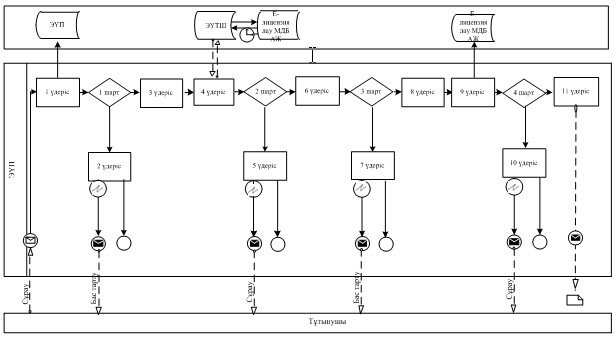  

Қызмет көрсету арқылы электронды мемлекеттік қызметті көрсету

кезіндегі функционалды өзара іс-қимылдың № 2 диаграммасы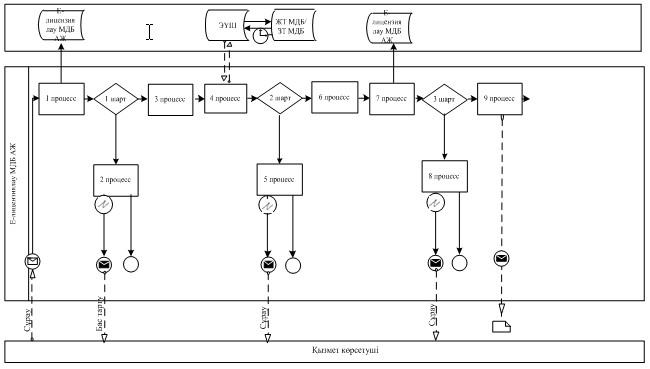 

«Монтаждауды, реттеудi, жаңартуды, орнатуды, пайдалануды,

сақтауды, жөндеудi және сервистiк қызмет көрсетудi қоса алғанда,

оқ-дәрiлердi, қару-жарақ пен әскери техниканы, олардың

қосалқы бөлшектерiн, жиынтықтаушы бұйымдары мен

аспаптарын, сондай-ақ оларды өндiруге арналған арнайы

материалдар мен жабдықтарды әзiрлеу, өндiру, жөндеу, сатып

алу және өткiзу жөніндегі қызмет түрін жүзеге асыруға

лицензия беру, қайта ресімдеу, лицензияның телнұсқаларын беру»

электронды мемлекеттік қызмет регламентіне 2-қосымша 

Іс-қимыл орындау мерзімін көрсете отырып, іс қимылдар (рәсім,

функциялар, операциялар) тізбектілігін мәтінді кестелік сипаттамасы 

1-кесте. ЭҮП арқылы ҚФБ-ның іс-қимылдарын сипаттау 

2-кесте. Қызмет көрсетуші арқылы ҚФБ-ның іс-қимылдарын сипаттау

Шартты белгілер: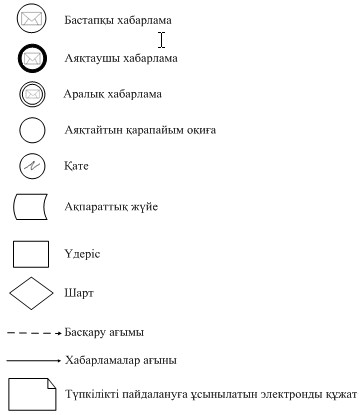 

«Монтаждауды, реттеудi, жаңартуды, орнатуды, пайдалануды,

сақтауды, жөндеудi және сервистiк қызмет көрсетудi қоса алғанда,

оқ-дәрiлердi, қару-жарақ пен әскери техниканы, олардың

қосалқы бөлшектерiн, жиынтықтаушы бұйымдары мен

аспаптарын, сондай-ақ оларды өндiруге арналған арнайы

материалдар мен жабдықтарды әзiрлеу, өндiру, жөндеу, сатып

алу және өткiзу жөніндегі қызмет түрін жүзеге асыруға

лицензия беру, қайта ресімдеу, лицензияның телнұсқаларын беру»

электронды мемлекеттік қызмет регламентіне 3-қосымшаНысаны 

Электронды мемлекеттік қызметтің: «сапа» және «қолжетімділік»

көрсеткіштерін анықтау үшін сауалнама__________________________________________________________

(қызмет атауы)

      1. Сіз электронды мемлекеттік қызмет көрсету үдерісі сапасымен және нәтижесімен қанағаттанасыз ба?



      1) қанағаттанбаймын;



      2) ішінара қанағаттанамын;



      3) қанағаттанамын.



      2. Сіз электронды мемлекеттік қызмет көрсету тәртібі туралы ақпараттың сапасына қанғаттансыз ба?



      1) қанағаттанбаймын;



      2) ішінара қанағаттанамын;



      3) қанағаттанамын.

Қазақстан Республикасы     

Индустрия және жаңа       

технологиялар Министрінің м.а. 

2012 жылғы 5 қазандағы № 364  

бұйрығына 4-қосымша       

«Жарылғыш және пиротехникалық заттар мен олар қолданылып

жасалған бұйымдарды әзірлеу, өндіру, сатып алу және өткізу

жөніндегі қызметті жүзеге асыруға лицензия беру, қайта

ресімдеу, лицензияның телнұсқаларын беру» электронды

мемлекеттік қызмет регламенті 

1. Жалпы ережелер

      1. Электронды мемлекеттік қызметті Қазақстан Республикасы Индустрия және жаңа технологиялар министрлігінің Өнеркәсіп комитеті (бұдан әрі – қызмет көрсетуші), сондай-ақ «электрондық үкіметтің» www.e.gov.kz веб-порталы арқылы немесе www.elicense.kz «Е-лицензиялау» веб-порталы (бұдан әрі – ЭҮП) арқылы көрсетеді.



      2. Қызмет «Өнеркәсіп және экспорттық бақылау саласындағы мемлекеттік қызмет көрсету стандарттарын бекіту және Қазақстан Республикасы Үкiметiнiң кейбiр шешiмдерiне өзгерістер енгізу туралы» Қазақстан Республикасы Үкіметінің 2012 жылғы 31 тамыздағы № 1130 қаулысымен бекітілген «Жарылғыш және пиротехникалық заттар мен олар қолданылып жасалған бұйымдарды әзірлеу, өндіру, сатып алу және өткізу жөніндегі қызметті жүзеге асыруға лицензия беру, қайта ресімдеу, лицензияның телнұсқаларын беру» мемлекеттік қызмет стандартының негізінде көрсетіледі (бұдан әрі - стандарт).



      3. Электронды мемлекеттік қызметті автоматтандыру деңгейі – ішінара автоматтандырылған.



      4. Электронды мемлекеттік қызметті көрсету түрі – транзакциялық.



      5. Осы регламентте пайдаланылатын түсініктер және қысқарған сөздер:



      1) ақпараттық жүйе – аппараттық-бағдарламалық кешенді қолданумен ақпаратты сақтау, өңдеу, іздеу, тарату, тапсыру және беру үшін арналған жүйе (бұдан әрі – АЖ);



      2) бизнес-сәйкестендіру нөмірі – бірлескен кәсіпкерлік түрінде қызметін жүзеге асыратын заңды тұлға (филиал және өкілдік) және дара кәсіпкер үшін қалыптастырылатын бірегей нөмір (бұдан әрі – БСН);



      3) «Е-лицензиялау» веб-порталы – берілген, қайта ресімделген, тоқтатылған, қайта қалпына келтірілген және қолданысын тоқтатқан лицензиялар, сондай-ақ лицензиар беретін лицензияның сәйкестендіру нөмірін орталықтан құрайтын қызметтің лицензияланатын түрін (кіші түрін) жүзеге асырушы лицензиаттың (объектілері, орындары, учаскелері) филиалдары, өкілдіктері туралы мәліметті қамтитын ақпараттық жүйе (бұдан әрі – «Е-лицензиялау» МДБ АЖ);



      4) жеке сәйкестендіру нөмірі – жеке тұлға, оның ішінде жеке кәсіпкерлік түрінде өзінің қызметін жүзеге асыратын жеке кәсіпкер үшін қалыптастырылатын бірегей нөмір (бұдан әрі – ЖСН);



      5) «Жеке тұлғалар» мемлекеттік дерекқорлар – ақпаратты автоматты жинауға, сақтауға және өңдеуге, Қазақстан Республикасында жеке тұлғалардың бірыңғай ұқсастыруын ендіру және мемлекеттік басқару органдарына және өзге де субъектілерге олардың өкілеттіліктері шеңберінде және Қазақстан Республикасының заңнамасына сәйкес олар туралы өзекті және дұрыс мәліметтерді беру мақсатында жеке бірыңғай нөмірлердің ұлттық тізілімін құруға арналған ақпараттық жүйе (бұдан әрі - ЖТМДБ);



      6) «Заңды тұлғалар» мемлекеттік дерекқорлар – ақпаратты автоматты жинауға, сақтауға және өңдеуге, Қазақстан Республикасында жеке тұлғалардың бірыңғай ұқсастыруын ендіру және мемлекеттік басқару органдарына және өзге де субъектілерге олардың өкілеттіліктері шеңберінде және Қазақстан Республикасының заңнамасына сәйкес олар туралы өзекті және дұрыс мәліметтерді беру мақсатында жеке бірыңғай бизнес нөмірлерінің ұлттық тізілімін құруға арналған ақпараттық жүйе (бұдан әрі – ЗТ МДБ);



      7) құрылымдық-функционалдық бірліктер (бұдан әрі - ҚФБ) – мемлекеттік органдардың, мекемелердің немесе өзге де ұйымдардың құрылымдық бөлімшелерінің және қызмет көрсету үдерісінде қатысатын ақпараттық жүйелердің тізбесі;



      8) пайдаланушы – оған қажетті электрондық ақпараттық ресурстарды алу үшін ақпараттық жүйеге жүгінетін және оларды пайдаланатын субъект (тұтынушы, қызмет көрсетуші);



      9) транзакциялық қызмет – электрондық цифрлық қолтаңбаны қолданумен өзара ақпарат алмасуды талап ететін, пайдаланушыларға электрондық ақпараттық ресурстарды беру жөніндегі қызмет;



      10) тұтынушы – электрондық мемлекеттік қызмет көрсетілетін жеке және заңды тұлғалар;



      11) электрондық құжат – ақпарат электрондық-цифрлық нысанда берілген және электрондық цифрлық қолтаңба арқылы куәландырылған құжат;



      12) электрондық лицензия – ақпараттық технологияларды пайдалана отырып, ресімделетін және берілетін, қағаз тасығыштағы лицензияға салалас электронды құжат түріндегі лицензия;



      13) электрондық мемлекеттік қызметтер – ақпараттық технологияларды пайдаланумен электрондық нысанда көрсетілетін мемлекеттік қызметтер;



      14) электрондық үкімет шлюзі (бұдан әрі – ЭҮШ) – электрондық қызметтерді іске асыру шеңберінде «электрондық үкімет» ақпараттық жүйелерін ықпалдастыру үшін арналған ақпараттық жүйесі;



      15) «электрондық үкіметтің» веб-порталы – нормативтік құқықтық базаны қоса алғанда, барлық шоғырландырылған үкіметтік ақпаратқа қолжетімділіктің бірыңғай терезесін білдіретін ақпараттық жүйе (бұдан әрі – ЭҮП);



      16) «электрондық үкіметтің» төлем шлюзі – жеке және заңды тұлғалардың төлемдерін жүзеге асыру кезінде банк операцияларының жекеленген түрлерін жүзеге асыратын екінші деңгейдегі банкілердің, ұйымдардың және «электрондық үкімет» арасындағы өзара іс-қимылды қамтамасыз ету үшін арналған автоматтандырылған ақпараттық жүйе (бұдан әрі - ЭҮТШ);



      17) электрондық цифрлық қолтаңба – электрондық цифрлық қолтаңбаның құралдарымен құрылған және электрондық құжаттың дұрыстығын, оның тиесілілігін және мазмұнның тұрақтылығын растайтын электрондық цифрлық таңбалардың жиынтығы (бұдан әрі – ЭЦҚ). 

2. Электрондық мемлекеттік қызметті көрсету бойынша қызмет

көрсетуші қызметінің тәртібі

      6. Қызмет көрсетушінің қадамдық іс-қимылы және шешімі (ЭҮП арқылы электронды мемлекеттік қызметті көрсету кезіндегі функционалдық өзара іс-қимылдың № 1 диаграммасы) осы регламентке 1-қосымшада келтірілген:



      1) тұтынушы өзінің ЭЦҚ-ның тіркеу куәлігінің көмегімен ЭҮП-та тіркеуді жүзеге асырады, ол тұтынушының компьютерінің интернет-браузерінде сақталады (ЭҮП-та тіркелмеген тұтынушылар үшін жүзеге асырылады);



      2) 1-процесс - тұтынушының компьютерінің интернет-браузерінде ЭЦҚ тіркеу куәлігін бекіту, мемлекеттік қызметті алу үшін ЭҮП-қа тұтынушы пароль енгізу процесі (авторизациялау процесі);



      3) 1-шарт – ЭҮП-да тіркелген тұтынушы туралы деректердің түпнұсқалығын логин (ЖСН/БСН) және пароль арқылы тексеру;



      4) 2-процесс – тұтынушы деректерінде бұзушылықтардың болуымен байланысты ЭҮП-мен авторизациядан бас тарту туралы хабарламаны құру;



      5) 3-процесс – тұтынушы осы регламентте көрсетілген қызметті таңдайды, қызмет көрсету және нысанның құрылымы мен форматтық талаптарының есебімен, сұрау нысанына электронды түрде қажетті құжаттарды бекіте отырып, оны тұтынушының толтыруы үшін экранға сұрау нысанын шығару;



      6) 4-процесс – қызметтерді ЭҮТШ-та төлеу, одан кейін бұл ақпарат «Е-лицензиялау» МДБ АЖ-ға түседі;



      7) 2-шарт - қызмет көрсеткені үшін төлем фактісін «Е-лицензиялау» МДБ АЖ-да тексеру;



      8) 5-процесс – қызметтерді «Е-лицензиялау» МДБ АЖ-да көрсеткені үшін төлемдердің болмауына байланысты сұратылған қызметтен бас тарту туралы хабарламаны құру;



      9) 6-процесс – сұрауды куәландыру (қол қою) үшін тұтынушының ЭЦҚ тіркеу куәлігін таңдауы;



      10) 3-шарт – ЭЦҚ тіркеу куәлігінің қолданылу мерзімін және тізімде кері қайтарылған тіркеу куәліктерінің (жойылған) жоқ болуын, сондай-ақ сұрауда көрсетілген ЖСН/БСН арасында және ЭЦҚ тіркеу куәлігінде көрсетілген сәйкестендіру деректерінің сәйкестігін ЭҮП-да тексеру;



      11) 7-процесс – тұтынушының ЭЦҚ-сының нақтылығын растамаумен байланысты сұратылған қызметтен бас тарту туралы хабарламаны құру;



      12) 8-процесс – тұтынушының ЭЦҚ арқылы қызмет көрсетуге сұраудың толтырылған (енгізілген деректер) нысанын куәландыру (қол қою);



      13) 9-процесс - «Е-лицензиялау» МДБ АЖ-да электронды құжатты (тұтынушының сұрауын) тіркеу және «Е-лицензиялау» МДБ АЖ-да сұрауды өңдеу;



      14) 4-шарт – лицензия беру үшін тұтынушының біліктілік талаптарына және негіздерге сәйкестігін қызмет берушінің тексеруі;



      15) 10-процесс – тұтынушының «Е-лицензиялау» МДБ АЖ-ғы деректерінде бұзушылықтарының бар болуына байланысты сұратылған қызметтен бас тарту туралы хабарламаны құру;



      16) 11-процесс – тұтынушының ЭҮП құрған қызмет (электрондық лицензия) нәтижелерін алуы. Электронды құжат қызмет көрсетушінің уәкілетті тұлғасының ЭЦҚ пайдалануымен құрылады.



      7. Қадамдық іс-қимылы және шешімі (қызмет көрсетуші арқылы электронды мемлекеттік қызметті көрсету кезіндегі функционалдық өзара іс-қимылдың № 2 диаграммасы) осы регламентке 1-қосымшада келтірілген:



      1) 1-процесс – мемлекеттік қызметті көрсету үшін қызмет көрсетуші қызметкерінің логин мен парольді «Е-лицензиялау» МДБ АЖ-ға енгізуі;



      2) 1-шарт – қызмет көрсетушінің тіркелген қызметкері туралы деректердің нақтылығын «Е-лицензиялау» МДБ АЖ-да логин және пароль арқылы тексеру;



      3) 2-процесс – қызмет көрсетуші қызметкерінің деректерінде бұзушылықтардың бар болуына байланысты авторизациялаудан бас тарту туралы хабарламаны «Е-лицензиялау» МДБ АЖ-да құру;



      4) 3-процесс – осы регламентте көрсетілген қызметтерді қызмет көрсетуші қызметкерінің таңдауы, қызмет көрсету үшін сұрау нысанын экранға шығару және қызмет көрсету қызметкерінің тұтынушы деректерін енгізу;



      5) 4-процесс – ЭҮШ арқылы тұтынушы туралы деректерді ЖТ МДҚ/ЗТ МДҚ жіберу;



      6) 2-шарт – тұтынушы деректерінің ЖТ МДҚ/ЗТ МДҚ-да бар болуын тексеру;



      7) 5-процесс - тұтынушы деректерінің ЖТ МДҚ/ЗТ МДҚ-да жоқ болуына байланысты деректерді алудың мүмкін еместігі туралы хабарламаны құру;



      8) 6-процесс – құжаттардың қағаз нысанда болуы туралы белгісі бөлігінде сұрау нысанын толтыру және тұтынушы ұсынған қажетті құжаттарды қызмет көрсетуші қызметкерінің сканерлеуі;



      9) 7-процесс – сұрауды «Е-лицензиялау» МДБ АЖ-да тіркеу және «Е-лицензиялау» МДБ АЖ-да қызметтерді өңдеу;



      10) 3-шарт – қызмет көрсетушінің лицензия беру үшін тұтынушының біліктілік талаптарына және негіздерге сәйкестігін тексеруі;



      11) 8-процесс - «Е-лицензиялау» МДБ АЖ-да тұтынушы деректерінде бұзушылықтардың бар болуына байланысты сұратылған қызметтен бас тарту туралы хабарламаны құру;



      12) 9-процесс – «Е-лицензиялау» МДБ АЖ-да құрылған қызмет нәтижелерін тұтынушының алуы. Электронды құжат қызмет көрсетушінің уәкілетті тұлғасының ЭЦҚ пайдалануымен құрылады.



      8. Қызметке сұрауды және жауапты толтыру нысаны www.elicense.kz «Е-лицензиялау» веб-порталында келтірілген.



      9. Сұрауды өңдегеннен кейін тұтынушыға сұрауды өңдеу нәтижелерін мынадай үлгімен қарау мүмкіндігі беріледі:



      «ашу» деген түймені басқаннан кейін – сұрау нәтижесі экранның дисплейіне шығады;



      «сақтау» деген түймені басқаннан кейін – сұрау нәтижесі тұтынушы берген магнитті тасығышта Adobe Acrobat форматында сақталады.



      10. Электрондық мемлекеттік қызметті көрсету бойынша қажетті ақпарат пен кеңесті call орталығының (1414) телефоны бойынша алуға болады.



      11. Электрондық мемлекеттік қызметті көрсету үдерісіне қатысатын ҚФБ:



      1) ЭҮП;



      2) ЭПШ;



      3) ЭПТШ;



      4) «Е-лицензиялау» МДБ АЖ;



      5) ЗТ МДҚ;



      6) ЖТ МДҚ;



      7) тұтынушы;



      8) қызмет көрсетуші.



      12. Әрбір іс-қимылы орындау мерзімін көрсете отырып, іс қимылдар (рәсім, функциялар, операциялар) тізбектілігін мәтінді кестелік сипаттамасы осы Регламентке 2-қосымшада келтірілген.



      13. Электронды мемлекеттік қызметтің «сапа» және «қолжетімділік» көрсеткіштерін айқындау үшін сауалнама нысаны осы Регламентке 3-қосымшада келтірілген.



      14. Қызметтерді көрсету үдерісінде тұтынушыларға қойылатын талаптар:



      1) құпиялылық (ақпаратты рұқсатсыз алудан қорғау);



      2) тұтастық (ақпаратты рұқсатсыз өзгертуден қорғау);



      3) қолжетімділік (ақпараттар мен ресурстарды рұқсатсыз ұстап қалудан қорғау).



      15. Қызмет көрсетудің техникалық шарттары:



      1) Интернетке шығу;



      2) электронды лицензия берілетін тұлғада ЖСН/БСН бар болуы;



      3) ЭҮП авторизациялау;



      4) ЭЦҚ пайдаланушының болуы;



      5) екінші деңгейдегі банкіде банкілік карточкасының немесе ағымдағы шотының бар болуы.

«Жарылғыш және пиротехникалық заттар мен олар

қолданылып жасалған бұйымдарды әзірлеу, өндіру, сатып алу

және өткізу жөніндегі қызметті жүзеге асыруға лицензия беру,

қайта ресімдеу, лицензияның телнұсқаларын беру» электронды

мемлекеттік қызмет регламентіне 1-қосымша 

Қызмет көрсетушінің қадамдық іс-қимылы және шешімі ЭҮП арқылы электронды мемлекеттік қызметті көрсету кезіндегі

функционалды өзара іс-қимылдың № 1 диаграммасы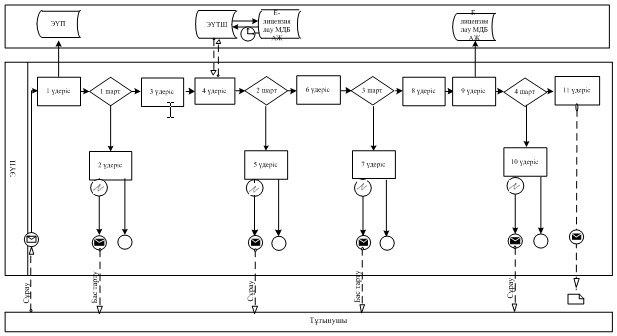  

Қызмет көрсету арқылы электронды мемлекеттік қызметті көрсету

кезіндегі функционалды өзара іс-қимылдың № 2 диаграммасы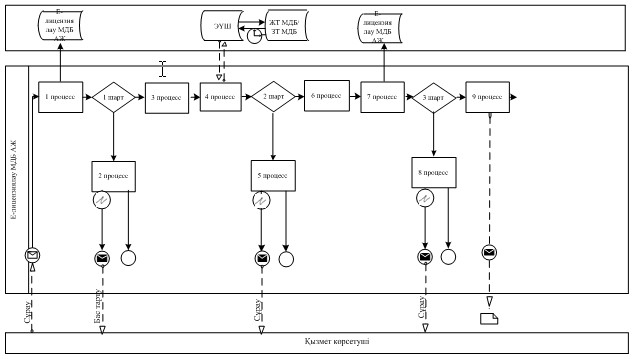 

«Жарылғыш және пиротехникалық заттар мен олар

қолданылып жасалған бұйымдарды әзірлеу, өндіру, сатып алу

және өткізу жөніндегі қызметті жүзеге асыруға лицензия беру,

қайта ресімдеу, лицензияның телнұсқаларын беру» электронды

мемлекеттік қызмет регламентіне 2-қосымша 

Іс-қимыл орындау мерзімін көрсете отырып, іс қимылдар (рәсім,

функциялар, операциялар) тізбектілігін мәтінді кестелік сипаттамасы 

1-кесте. ЭҮП арқылы ҚФБ-ның іс-қимылдарын сипаттау 

2-кесте. Қызмет көрсетуші арқылы ҚФБ-ның іс-қимылдарын сипаттау

Шартты белгілер: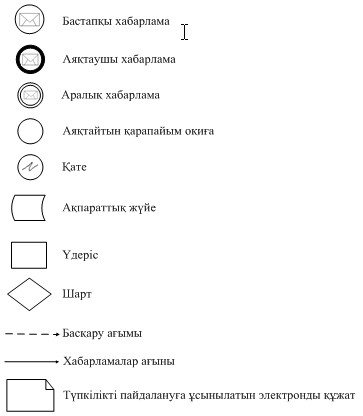 

«Жарылғыш және пиротехникалық заттар мен олар

қолданылып жасалған бұйымдарды әзірлеу, өндіру, сатып алу

және өткізу жөніндегі қызметті жүзеге асыруға лицензия беру,

қайта ресімдеу, лицензияның телнұсқаларын беру» электронды

мемлекеттік қызмет регламентіне 3-қосымшаНысаны 

Электронды мемлекеттік қызметтің: «сапа» және «қолжетімділік»

көрсеткіштерін анықтау үшін сауалнама__________________________________________________________

(қызмет атауы)

      1. Сіз электронды мемлекеттік қызмет көрсету үдерісі сапасымен және нәтижесімен қанағаттанасыз ба?



      1) қанағаттанбаймын;



      2) ішінара қанағаттанамын;



      3) қанағаттанамын.



      2. Сіз электронды мемлекеттік қызмет көрсету тәртібі туралы ақпараттың сапасына қанғаттансыз ба?



      1) қанағаттанбаймын;



      2) ішінара қанағаттанамын;



      3) қанағаттанамын.

Қазақстан Республикасы     

Индустрия және жаңа       

технологиялар Министрінің м.а. 

2012 жылғы 5 қазандағы № 364  

бұйрығына 5-қосымша       

«Босатылатын оқ-дәрiлерді, қару-жарақтарды, әскери техниканы,

арнаулы құралдарды жою (жою, кәдеге жарату, көму) және қайта

өңдеу жөніндегі қызметті жүзеге асыруға лицензия беру, қайта

ресімдеу, лицензияның телнұсқаларын беру» электронды

мемлекеттік қызмет регламенті 

1. Жалпы ережелер

      1. Электронды мемлекеттік қызметті Қазақстан Республикасы Индустрия және жаңа технологиялар министрлігінің Өнеркәсіп комитеті (бұдан әрі – қызмет көрсетуші), сондай-ақ «электрондық үкіметтің» www.e.gov.kz веб-порталы арқылы немесе www.elicense.kz «Е-лицензиялау» веб-порталы (бұдан әрі – ЭҮП) арқылы көрсетеді.



      2. Қызмет «Өнеркәсіп және экспорттық бақылау саласындағы мемлекеттік қызмет көрсету стандарттарын бекіту және Қазақстан Республикасы Үкiметiнiң кейбiр шешiмдерiне өзгерістер енгізу туралы» Қазақстан Республикасы Үкіметінің 2012 жылғы 31 тамыздағы № 1130 қаулысымен бекітілген «Босатылатын оқ-дәрiлерді, қару-жарақтарды, әскери техниканы, арнаулы құралдарды жою (жою, кәдеге жарату, көму) және қайта өңдеу жөніндегі қызметті жүзеге асыруға лицензия беру, қайта ресімдеу, лицензияның телнұсқаларын беру» мемлекеттік қызмет стандартының негізінде көрсетіледі (бұдан әрі - стандарт).



      3. Электронды мемлекеттік қызметті автоматтандыру деңгейі – ішінара автоматтандырылған.



      4. Электронды мемлекеттік қызметті көрсету түрі – транзакциялық.



      5. Осы регламентте пайдаланылатын түсініктер және қысқарған сөздер:



      1) ақпараттық жүйе – аппараттық-бағдарламалық кешенді қолданумен ақпаратты сақтау, өңдеу, іздеу, тарату, тапсыру және беру үшін арналған жүйе (бұдан әрі – АЖ);



      2) бизнес-сәйкестендіру нөмірі – бірлескен кәсіпкерлік түрінде қызметін жүзеге асыратын заңды тұлға (филиал және өкілдік) және дара кәсіпкер үшін қалыптастырылатын бірегей нөмір (бұдан әрі – БСН);



      3) «Е-лицензиялау» веб-порталы – берілген, қайта ресімделген, тоқтатылған, қайта қалпына келтірілген және қолданысын тоқтатқан лицензиялар, сондай-ақ лицензиар беретін лицензияның сәйкестендіру нөмірін орталықтан құрайтын қызметтің лицензияланатын түрін (кіші түрін) жүзеге асырушы лицензиаттың (объектілері, орындары, учаскелері) филиалдары, өкілдіктері туралы мәліметті қамтитын ақпараттық жүйе (бұдан әрі – «Е-лицензиялау» МДБ АЖ);



      4) жеке сәйкестендіру нөмірі – жеке тұлға, оның ішінде жеке кәсіпкерлік түрінде өзінің қызметін жүзеге асыратын жеке кәсіпкер үшін қалыптастырылатын бірегей нөмір (бұдан әрі – ЖСН);



      5) «Жеке тұлғалар» мемлекеттік дерекқорлар – ақпаратты автоматты жинауға, сақтауға және өңдеуге, Қазақстан Республикасында жеке тұлғалардың бірыңғай ұқсастыруын ендіру және мемлекеттік басқару органдарына және өзге де субъектілерге олардың өкілеттіліктері шеңберінде және Қазақстан Республикасының заңнамасына сәйкес олар туралы өзекті және дұрыс мәліметтерді беру мақсатында жеке бірыңғай нөмірлердің ұлттық тізілімін құруға арналған ақпараттық жүйе (бұдан әрі - ЖТМДБ);



      6) «Заңды тұлғалар» мемлекеттік дерекқорлар – ақпаратты автоматты жинауға, сақтауға және өңдеуге, Қазақстан Республикасында жеке тұлғалардың бірыңғай ұқсастыруын ендіру және мемлекеттік басқару органдарына және өзге де субъектілерге олардың өкілеттіліктері шеңберінде және Қазақстан Республикасының заңнамасына сәйкес олар туралы өзекті және дұрыс мәліметтерді беру мақсатында жеке бірыңғай бизнес нөмірлерінің ұлттық тізілімін құруға арналған ақпараттық жүйе (бұдан әрі – ЗТ МДБ);



      7) құрылымдық-функционалдық бірліктер (бұдан әрі - ҚФБ) – мемлекеттік органдардың, мекемелердің немесе өзге де ұйымдардың құрылымдық бөлімшелерінің және қызмет көрсету үдерісінде қатысатын ақпараттық жүйелердің тізбесі;



      8) пайдаланушы – оған қажетті электрондық ақпараттық ресурстарды алу үшін ақпараттық жүйеге жүгінетін және оларды пайдаланатын субъект (тұтынушы, қызмет көрсетуші);



      9) транзакциялық қызмет – электрондық цифрлық қолтаңбаны қолданумен өзара ақпарат алмасуды талап ететін, пайдаланушыларға электрондық ақпараттық ресурстарды беру жөніндегі қызмет;



      10) тұтынушы – электрондық мемлекеттік қызмет көрсетілетін жеке және заңды тұлғалар;



      11) электрондық құжат – ақпарат электрондық-цифрлық нысанда берілген және электрондық цифрлық қолтаңба арқылы куәландырылған құжат;



      12) электрондық лицензия – ақпараттық технологияларды пайдалана отырып, ресімделетін және берілетін, қағаз тасығыштағы лицензияға салалас электронды құжат түріндегі лицензия;



      13) электрондық мемлекеттік қызметтер – ақпараттық технологияларды пайдаланумен электрондық нысанда көрсетілетін мемлекеттік қызметтер;



      14) электрондық үкімет шлюзі (бұдан әрі – ЭҮШ) – электрондық қызметтерді іске асыру шеңберінде «электрондық үкімет» ақпараттық жүйелерін ықпалдастыру үшін арналған ақпараттық жүйесі;



      15) «электрондық үкіметтің» веб-порталы – нормативтік құқықтық базаны қоса алғанда, барлық шоғырландырылған үкіметтік ақпаратқа қолжетімділіктің бірыңғай терезесін білдіретін ақпараттық жүйе (бұдан әрі – ЭҮП);



      16) «электрондық үкіметтің» төлем шлюзі – жеке және заңды тұлғалардың төлемдерін жүзеге асыру кезінде банк операцияларының жекеленген түрлерін жүзеге асыратын екінші деңгейдегі банкілердің, ұйымдардың және «электрондық үкімет» арасындағы өзара іс-қимылды қамтамасыз ету үшін арналған автоматтандырылған ақпараттық жүйе (бұдан әрі - ЭҮТШ);



      17) электрондық цифрлық қолтаңба – электрондық цифрлық қолтаңбаның құралдарымен құрылған және электрондық құжаттың дұрыстығын, оның тиесілілігін және мазмұнның тұрақтылығын растайтын электрондық цифрлық таңбалардың жиынтығы (бұдан әрі – ЭЦҚ). 

2. Электрондық мемлекеттік қызметті көрсету бойынша қызмет

көрсетуші қызметінің тәртібі

      6. Қызмет көрсетушінің қадамдық іс-қимылы және шешімі (ЭҮП арқылы электронды мемлекеттік қызметті көрсету кезіндегі функционалдық өзара іс-қимылдың № 1 диаграммасы) осы регламентке 1-қосымшада келтірілген:



      1) тұтынушы өзінің ЭЦҚ-ның тіркеу куәлігінің көмегімен ЭҮП-та тіркеуді жүзеге асырады, ол тұтынушының компьютерінің интернет-браузерінде сақталады (ЭҮП-та тіркелмеген тұтынушылар үшін жүзеге асырылады);



      2) 1-процесс - тұтынушының компьютерінің интернет-браузерінде ЭЦҚ тіркеу куәлігін бекіту, мемлекеттік қызметті алу үшін ЭҮП-қа тұтынушы пароль енгізу процесі (авторизациялау процесі);



      3) 1-шарт – ЭҮП-да тіркелген тұтынушы туралы деректердің түпнұсқалығын логин (ЖСН/БСН) және пароль арқылы тексеру;



      4) 2-процесс – тұтынушы деректерінде бұзушылықтардың болуымен байланысты ЭҮП-мен авторизациядан бас тарту туралы хабарламаны құру;



      5) 3-процесс – тұтынушы осы регламентте көрсетілген қызметті таңдайды, қызмет көрсету және нысанның құрылымы мен форматтық талаптарының есебімен, сұрау нысанына электронды түрде қажетті құжаттарды бекіте отырып, оны тұтынушының толтыруы үшін экранға сұрау нысанын шығару;



      6) 4-процесс – қызметтерді ЭҮТШ-та төлеу, одан кейін бұл ақпарат «Е-лицензиялау» МДБ АЖ-ға түседі;



      7) 2-шарт - қызмет көрсеткені үшін төлем фактісін «Е-лицензиялау» МДБ АЖ-да тексеру;



      8) 5-процесс – қызметтерді «Е-лицензиялау» МДБ АЖ-да көрсеткені үшін төлемдердің болмауына байланысты сұратылған қызметтен бас тарту туралы хабарламаны құру;



      9) 6-процесс – сұрауды куәландыру (қол қою) үшін тұтынушының ЭЦҚ тіркеу куәлігін таңдауы;



      10) 3-шарт – ЭЦҚ тіркеу куәлігінің қолданылу мерзімін және тізімде кері қайтарылған тіркеу куәліктерінің (жойылған) жоқ болуын, сондай-ақ сұрауда көрсетілген ЖСН/БСН арасында және ЭЦҚ тіркеу куәлігінде көрсетілген сәйкестендіру деректерінің сәйкестігін ЭҮП-да тексеру;



      11) 7-процесс – тұтынушының ЭЦҚ-сының нақтылығын растамаумен байланысты сұратылған қызметтен бас тарту туралы хабарламаны құру;



      12) 8-процесс – тұтынушының ЭЦҚ арқылы қызмет көрсетуге сұраудың толтырылған (енгізілген деректер) нысанын куәландыру (қол қою);



      13) 9-процесс - «Е-лицензиялау» МДБ АЖ-да электронды құжатты (тұтынушының сұрауын) тіркеу және «Е-лицензиялау» МДБ АЖ-да сұрауды өңдеу;



      14) 4-шарт – лицензия беру үшін тұтынушының біліктілік талаптарына және негіздерге сәйкестігін қызмет берушінің тексеруі;



      15) 10-процесс – тұтынушының «Е-лицензиялау» МДБ АЖ-ғы деректерінде бұзушылықтарының бар болуына байланысты сұратылған қызметтен бас тарту туралы хабарламаны құру;



      16) 11-процесс – тұтынушының ЭҮП құрған қызмет (электрондық лицензия) нәтижелерін алуы. Электронды құжат қызмет көрсетушінің уәкілетті тұлғасының ЭЦҚ пайдалануымен құрылады.



      7. Қадамдық іс-қимылы және шешімі (қызмет көрсетуші арқылы электронды мемлекеттік қызметті көрсету кезіндегі функционалдық өзара іс-қимылдың № 2 диаграммасы) осы регламентке 1-қосымшада келтірілген:



      1) 1-процесс – мемлекеттік қызметті көрсету үшін қызмет көрсетуші қызметкерінің логин мен парольді «Е-лицензиялау» МДБ АЖ-ға енгізуі;



      2) 1-шарт – қызмет көрсетушінің тіркелген қызметкері туралы деректердің нақтылығын «Е-лицензиялау» МДБ АЖ-да логин және пароль арқылы тексеру;



      3) 2-процесс – қызмет көрсетуші қызметкерінің деректерінде бұзушылықтардың бар болуына байланысты авторизациялаудан бас тарту туралы хабарламаны «Е-лицензиялау» МДБ АЖ-да құру;



      4) 3-процесс – осы регламентте көрсетілген қызметтерді қызмет көрсетуші қызметкерінің таңдауы, қызмет көрсету үшін сұрау нысанын экранға шығару және қызмет көрсету қызметкерінің тұтынушы деректерін енгізу;



      5) 4-процесс – ЭҮШ арқылы тұтынушы туралы деректерді ЖТ МДҚ/ЗТ МДҚ жіберу;



      6) 2-шарт – тұтынушы деректерінің ЖТ МДҚ/ЗТ МДҚ-да бар болуын тексеру;



      7) 5-процесс - тұтынушы деректерінің ЖТ МДҚ/ЗТ МДҚ-да жоқ болуына байланысты деректерді алудың мүмкін еместігі туралы хабарламаны құру;



      8) 6-процесс – құжаттардың қағаз нысанда болуы туралы белгісі бөлігінде сұрау нысанын толтыру және тұтынушы ұсынған қажетті құжаттарды қызмет көрсетуші қызметкерінің сканерлеуі;



      9) 7-процесс – сұрауды «Е-лицензиялау» МДБ АЖ-да тіркеу және «Е-лицензиялау» МДБ АЖ-да қызметтерді өңдеу;



      10) 3-шарт – қызмет көрсетушінің лицензия беру үшін тұтынушының біліктілік талаптарына және негіздерге сәйкестігін тексеруі;



      11) 8-процесс - «Е-лицензиялау» МДБ АЖ-да тұтынушы деректерінде бұзушылықтардың бар болуына байланысты сұратылған қызметтен бас тарту туралы хабарламаны құру.



      12) 9-процесс – «Е-лицензиялау» МДБ АЖ-да құрылған қызмет нәтижелерін тұтынушының алуы. Электронды құжат қызмет көрсетушінің уәкілетті тұлғасының ЭЦҚ пайдалануымен құрылады.



      8. Қызметке сұрауды және жауапты толтыру нысаны www.elicense.kz «Е-лицензиялау» веб-порталында келтірілген.



      9. Сұрауды өңдегеннен кейін тұтынушыға сұрауды өңдеу нәтижелерін мынадай үлгімен қарау мүмкіндігі беріледі:



      «ашу» деген түймені басқаннан кейін – сұрау нәтижесі экранның дисплейіне шығады;



      «сақтау» деген түймені басқаннан кейін – сұрау нәтижесі тұтынушы берген магнитті тасығышта Adobe Acrobat форматында сақталады.



      10. Электрондық мемлекеттік қызметті көрсету бойынша қажетті ақпарат пен кеңесті call орталығының (1414) телефоны бойынша алуға болады.



      11. Электрондық мемлекеттік қызметті көрсету үдерісіне қатысатын ҚФБ:



      1) ЭҮП;



      2) ЭПШ;



      3) ЭПТШ;



      4) «Е-лицензиялау» МДБ АЖ;



      5) ЗТ МДҚ;



      6) ЖТ МДҚ;



      7) тұтынушы;



      8) қызмет көрсетуші.



      12. Әрбір іс-қимылы орындау мерзімін көрсете отырып, іс қимылдар (рәсім, функциялар, операциялар) тізбектілігін мәтінді кестелік сипаттамасы осы Регламентке 2-қосымшада келтірілген.



      13. Электронды мемлекеттік қызметтің «сапа» және «қолжетімділік» көрсеткіштерін айқындау үшін сауалнама нысаны осы Регламентке 3-қосымшада келтірілген.



      14. Қызметтерді көрсету үдерісінде тұтынушыларға қойылатын талаптар:



      1) құпиялылық (ақпаратты рұқсатсыз алудан қорғау);



      2) тұтастық (ақпаратты рұқсатсыз өзгертуден қорғау);



      3) қолжетімділік (ақпараттар мен ресурстарды рұқсатсыз ұстап қалудан қорғау).



      15. Қызмет көрсетудің техникалық шарттары:



      1) Интернетке шығу;



      2) электронды лицензия берілетін тұлғада ЖСН/БСН бар болуы;



      3) ЭҮП авторизациялау;



      4) ЭЦҚ пайдаланушының болуы;



      5) екінші деңгейдегі банкіде банкілік карточкасының немесе ағымдағы шотының бар болуы.

«Босатылатын оқ-дәрiлерді, қару-жарақтарды, әскери

техниканы, арнаулы құралдарды жою (жою, кәдеге жарату, көму)

және қайта өңдеу жөніндегі қызметті жүзеге асыруға

лицензия беру, қайта ресімдеу, лицензияның телнұсқаларын беру»

электронды мемлекеттік қызмет регламентіне 1-қосымша 

Қызмет көрсетушінің қадамдық іс-қимылы және шешімі ЭҮП арқылы электронды мемлекеттік қызметті көрсету кезіндегі

функционалды өзара іс-қимылдың № 1 диаграммасы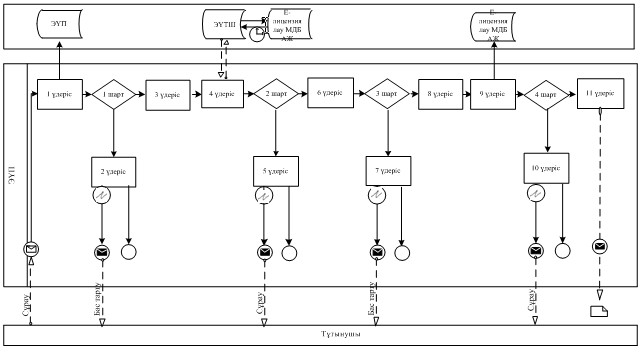  

Қызмет көрсету арқылы электронды мемлекеттік қызметті көрсету

кезіндегі функционалды өзара іс-қимылдың № 2 диаграммасы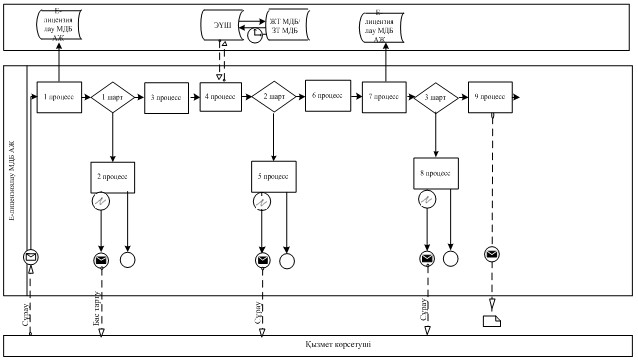 

«Босатылатын оқ-дәрiлерді, қару-жарақтарды, әскери техниканы,

арнаулы құралдарды жою (жою, кәдеге жарату, көму) және қайта өңдеу

жөніндегі қызметті жүзеге асыруға лицензия беру, қайта

ресімдеу, лицензияның телнұсқаларын беру»

электронды мемлекеттік қызмет регламентіне 2-қосымша 

Іс-қимыл орындау мерзімін көрсете отырып, іс қимылдар (рәсім,

функциялар, операциялар) тізбектілігін мәтінді кестелік

сипаттамасы 

1-кесте. ЭҮП арқылы ҚФБ-ның іс-қимылдарын сипаттау 

2-кесте. Қызмет көрсетуші арқылы ҚФБ-ның іс-қимылдарын сипаттау

Шартты белгілер: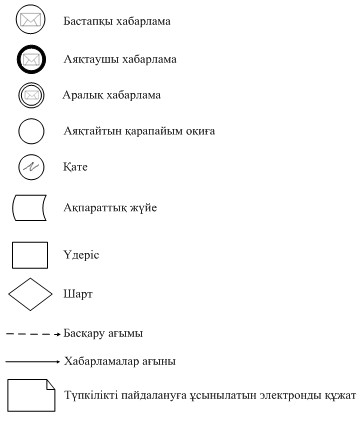 

«Босатылатын оқ-дәрiлерді, қару-жарақтарды, әскери техниканы,

арнаулы құралдарды жою (жою, кәдеге жарату, көму) және қайта өңдеу

жөніндегі қызметті жүзеге асыруға лицензия беру, қайта

ресімдеу, лицензияның телнұсқаларын беру»

электронды мемлекеттік қызмет регламентіне 3-қосымшаНысаны 

Электронды мемлекеттік қызметтің: «сапа» және «қолжетімділік»

көрсеткіштерін анықтау үшін сауалнама__________________________________________________________

(қызмет атауы)

      1. Сіз электронды мемлекеттік қызмет көрсету үдерісі сапасымен және нәтижесімен қанағаттанасыз ба?



      1) қанағаттанбаймын;



      2) ішінара қанағаттанамын;



      3) қанағаттанамын.



      2. Сіз электронды мемлекеттік қызмет көрсету тәртібі туралы ақпараттың сапасына қанғаттансыз ба?



      1) қанағаттанбаймын;



      2) ішінара қанағаттанамын;



      3) қанағаттанамын.

Қазақстан Республикасы     

Индустрия және жаңа       

технологиялар Министрінің м.а. 

2012 жылғы 5 қазандағы № 364  

бұйрығына 6-қосымша       

«Тауарлардың, оның ішінде экспорттық бақылауға жататын өнімнің

экспорты мен импортына лицензия беру, қайта ресімдеу, лицензия

телнұсқаларын беру» электронды мемлекеттік қызмет регламенті 

1. Жалпы ережелер

      1. Электронды мемлекеттік қызметті Қазақстан Республикасы Индустрия және жаңа технологиялар министрлігінің Өнеркәсіп комитеті (бұдан әрі – қызмет көрсетуші), сондай-ақ «электрондық үкіметтің» www.e.gov.kz веб-порталы арқылы немесе www.elicense.kz «Е-лицензиялау» веб-порталы (бұдан әрі – ЭҮП) арқылы көрсетеді.



      2. Қызмет «Өнеркәсіп және экспорттық бақылау саласындағы мемлекеттік қызмет көрсету стандарттарын бекіту және Қазақстан Республикасы Үкiметiнiң кейбiр шешiмдерiне өзгерістер енгізу туралы» Қазақстан Республикасы Үкіметінің 2012 жылғы 31 тамыздағы № 1130 қаулысымен бекітілген «Тауарлардың, оның ішінде экспорттық бақылауға жататын өнімнің экспорты мен импортына лицензия беру, қайта ресімдеу, лицензия телнұсқаларын беру» мемлекеттік қызмет стандартының негізінде көрсетіледі (бұдан әрі - стандарт).



      3. Электронды мемлекеттік қызметті автоматтандыру деңгейі – ішінара автоматтандырылған.



      4. Электронды мемлекеттік қызметті көрсету түрі – транзакциялық.



      5. Осы регламентте пайдаланылатын түсініктер және қысқарған сөздер:



      1) ақпараттық жүйе – аппараттық-бағдарламалық кешенді қолданумен ақпаратты сақтау, өңдеу, іздеу, тарату, тапсыру және беру үшін арналған жүйе (бұдан әрі – АЖ);



      2) бизнес-сәйкестендіру нөмірі – бірлескен кәсіпкерлік түрінде қызметін жүзеге асыратын заңды тұлға (филиал және өкілдік) және дара кәсіпкер үшін қалыптастырылатын бірегей нөмір (бұдан әрі – БСН);



      3) «Е-лицензиялау» веб-порталы – берілген, қайта ресімделген, тоқтатылған, қайта қалпына келтірілген және қолданысын тоқтатқан лицензиялар, сондай-ақ лицензиар беретін лицензияның сәйкестендіру нөмірін орталықтан құрайтын қызметтің лицензияланатын түрін (кіші түрін) жүзеге асырушы лицензиаттың (объектілері, орындары, учаскелері) филиалдары, өкілдіктері туралы мәліметті қамтитын ақпараттық жүйе (бұдан әрі – «Е-лицензиялау» МДБ АЖ);



      4) жеке сәйкестендіру нөмірі – жеке тұлға, оның ішінде жеке кәсіпкерлік түрінде өзінің қызметін жүзеге асыратын жеке кәсіпкер үшін қалыптастырылатын бірегей нөмір (бұдан әрі – ЖСН);



      5) «Жеке тұлғалар» мемлекеттік дерекқорлар – ақпаратты автоматты жинауға, сақтауға және өңдеуге, Қазақстан Республикасында жеке тұлғалардың бірыңғай ұқсастыруын ендіру және мемлекеттік басқару органдарына және өзге де субъектілерге олардың өкілеттіліктері шеңберінде және Қазақстан Республикасының заңнамасына сәйкес олар туралы өзекті және дұрыс мәліметтерді беру мақсатында жеке бірыңғай нөмірлердің ұлттық тізілімін құруға арналған ақпараттық жүйе (бұдан әрі - ЖТМДБ);



      6) «Заңды тұлғалар» мемлекеттік дерекқорлар – ақпаратты автоматты жинауға, сақтауға және өңдеуге, Қазақстан Республикасында жеке тұлғалардың бірыңғай ұқсастыруын ендіру және мемлекеттік басқару органдарына және өзге де субъектілерге олардың өкілеттіліктері шеңберінде және Қазақстан Республикасының заңнамасына сәйкес олар туралы өзекті және дұрыс мәліметтерді беру мақсатында жеке бірыңғай бизнес нөмірлерінің ұлттық тізілімін құруға арналған ақпараттық жүйе (бұдан әрі – ЗТ МДБ);



      7) құрылымдық-функционалдық бірліктер (бұдан әрі - ҚФБ) – мемлекеттік органдардың, мекемелердің немесе өзге де ұйымдардың құрылымдық бөлімшелерінің және қызмет көрсету үдерісінде қатысатын ақпараттық жүйелердің тізбесі;



      8) пайдаланушы – оған қажетті электрондық ақпараттық ресурстарды алу үшін ақпараттық жүйеге жүгінетін және оларды пайдаланатын субъект (тұтынушы, қызмет көрсетуші);



      9) транзакциялық қызмет – электрондық цифрлық қолтаңбаны қолданумен өзара ақпарат алмасуды талап ететін, пайдаланушыларға электрондық ақпараттық ресурстарды беру жөніндегі қызмет;



      10) тұтынушы – электрондық мемлекеттік қызмет көрсетілетін жеке және заңды тұлғалар;



      11) электрондық құжат – ақпарат электрондық-цифрлық нысанда берілген және электрондық цифрлық қолтаңба арқылы куәландырылған құжат;



      12) электрондық лицензия – ақпараттық технологияларды пайдалана отырып, ресімделетін және берілетін, қағаз тасығыштағы лицензияға салалас электронды құжат түріндегі лицензия;



      13) электрондық мемлекеттік қызметтер – ақпараттық технологияларды пайдаланумен электрондық нысанда көрсетілетін мемлекеттік қызметтер;



      14) электрондық үкімет шлюзі (бұдан әрі – ЭҮШ) – электрондық қызметтерді іске асыру шеңберінде «электрондық үкімет» ақпараттық жүйелерін ықпалдастыру үшін арналған ақпараттық жүйесі;



      15) «электрондық үкіметтің» веб-порталы – нормативтік құқықтық базаны қоса алғанда, барлық шоғырландырылған үкіметтік ақпаратқа қолжетімділіктің бірыңғай терезесін білдіретін ақпараттық жүйе (бұдан әрі – ЭҮП);



      16) «электрондық үкіметтің» төлем шлюзі – жеке және заңды тұлғалардың төлемдерін жүзеге асыру кезінде банк операцияларының жекеленген түрлерін жүзеге асыратын екінші деңгейдегі банкілердің, ұйымдардың және «электрондық үкімет» арасындағы өзара іс-қимылды қамтамасыз ету үшін арналған автоматтандырылған ақпараттық жүйе (бұдан әрі - ЭҮТШ);



      17) электрондық цифрлық қолтаңба – электрондық цифрлық қолтаңбаның құралдарымен құрылған және электрондық құжаттың дұрыстығын, оның тиесілілігін және мазмұнның тұрақтылығын растайтын электрондық цифрлық таңбалардың жиынтығы (бұдан әрі – ЭЦҚ). 

2. Электрондық мемлекеттік қызметті көрсету бойынша қызмет

көрсетуші қызметінің тәртібі

      6. Қызмет көрсетушінің қадамдық іс-қимылы және шешімі (ЭҮП арқылы электронды мемлекеттік қызметті көрсету кезіндегі функционалдық өзара іс-қимылдың № 1 диаграммасы) осы регламентке 1-қосымшада келтірілген:



      1) тұтынушы өзінің ЭЦҚ-ның тіркеу куәлігінің көмегімен ЭҮП-та тіркеуді жүзеге асырады, ол тұтынушының компьютерінің интернет-браузерінде сақталады (ЭҮП-та тіркелмеген тұтынушылар үшін жүзеге асырылады);



      2) 1-процесс - тұтынушының компьютерінің интернет-браузерінде ЭЦҚ тіркеу куәлігін бекіту, мемлекеттік қызметті алу үшін ЭҮП-қа тұтынушы пароль енгізу процесі (авторизациялау процесі);



      3) 1-шарт – ЭҮП-да тіркелген тұтынушы туралы деректердің түпнұсқалығын логин (ЖСН/БСН) және пароль арқылы тексеру;



      4) 2-процесс – тұтынушы деректерінде бұзушылықтардың болуымен байланысты ЭҮП-мен авторизациядан бас тарту туралы хабарламаны құру;



      5) 3-процесс – тұтынушы осы регламентте көрсетілген қызметті таңдайды, қызмет көрсету және нысанның құрылымы мен форматтық талаптарының есебімен, сұрау нысанына электронды түрде қажетті құжаттарды бекіте отырып, оны тұтынушының толтыруы үшін экранға сұрау нысанын шығару;



      6) 4-процесс – қызметтерді ЭҮТШ-та төлеу, одан кейін бұл ақпарат «Е-лицензиялау» МДБ АЖ-ға түседі;



      7) 2-шарт - қызмет көрсеткені үшін төлем фактісін «Е-лицензиялау» МДБ АЖ-да тексеру;



      8) 5-процесс – қызметтерді «Е-лицензиялау» МДБ АЖ-да көрсеткені үшін төлемдердің болмауына байланысты сұратылған қызметтен бас тарту туралы хабарламаны құру;



      9) 6-процесс – сұрауды куәландыру (қол қою) үшін тұтынушының ЭЦҚ тіркеу куәлігін таңдауы;



      10) 3-шарт – ЭЦҚ тіркеу куәлігінің қолданылу мерзімін және тізімде кері қайтарылған тіркеу куәліктерінің (жойылған) жоқ болуын, сондай-ақ сұрауда көрсетілген ЖСН/БСН арасында және ЭЦҚ тіркеу куәлігінде көрсетілген сәйкестендіру деректерінің сәйкестігін ЭҮП-да тексеру;



      11) 7-процесс – тұтынушының ЭЦҚ-сының нақтылығын растамаумен байланысты сұратылған қызметтен бас тарту туралы хабарламаны құру;



      12) 8-процесс – тұтынушының ЭЦҚ арқылы қызмет көрсетуге сұраудың толтырылған (енгізілген деректер) нысанын куәландыру (қол қою);



      13) 9-процесс - «Е-лицензиялау» МДБ АЖ-да электронды құжатты (тұтынушының сұрауын) тіркеу және «Е-лицензиялау» МДБ АЖ-да сұрауды өңдеу;



      14) 4-шарт – лицензия беру үшін тұтынушының біліктілік талаптарына және негіздерге сәйкестігін қызмет берушінің тексеруі;



      15) 10-процесс – тұтынушының «Е-лицензиялау» МДБ АЖ-ғы деректерінде бұзушылықтарының бар болуына байланысты сұратылған қызметтен бас тарту туралы хабарламаны құру;



      16) 11-процесс – тұтынушының ЭҮП құрған қызмет (электрондық лицензия) нәтижелерін алуы. Электронды құжат қызмет көрсетушінің уәкілетті тұлғасының ЭЦҚ пайдалануымен құрылады.



      7. Қадамдық іс-қимылы және шешімі (қызмет көрсетуші арқылы электронды мемлекеттік қызметті көрсету кезіндегі функционалдық өзара іс-қимылдың № 2 диаграммасы) осы регламентке 1-қосымшада келтірілген:



      1) 1-процесс – мемлекеттік қызметті көрсету үшін қызмет көрсетуші қызметкерінің логин мен парольді «Е-лицензиялау» МДБ АЖ-ға енгізуі;



      2) 1-шарт – қызмет көрсетушінің тіркелген қызметкері туралы деректердің нақтылығын «Е-лицензиялау» МДБ АЖ-да логин және пароль арқылы тексеру;



      3) 2-процесс – қызмет көрсетуші қызметкерінің деректерінде бұзушылықтардың бар болуына байланысты авторизациялаудан бас тарту туралы хабарламаны «Е-лицензиялау» МДБ АЖ-да құру;



      4) 3-процесс – осы регламентте көрсетілген қызметтерді қызмет көрсетуші қызметкерінің таңдауы, қызмет көрсету үшін сұрау нысанын экранға шығару және қызмет көрсету қызметкерінің тұтынушы деректерін енгізу;



      5) 4-процесс – ЭҮШ арқылы тұтынушы туралы деректерді ЖТ МДҚ/ЗТ МДҚ жіберу;



      6) 2-шарт – тұтынушы деректерінің ЖТ МДҚ/ЗТ МДҚ-да бар болуын тексеру;



      7) 5-процесс - тұтынушы деректерінің ЖТ МДҚ/ЗТ МДҚ-да жоқ болуына байланысты деректерді алудың мүмкін еместігі туралы хабарламаны құру;



      8) 6-процесс – құжаттардың қағаз нысанда болуы туралы белгісі бөлігінде сұрау нысанын толтыру және тұтынушы ұсынған қажетті құжаттарды қызмет көрсетуші қызметкерінің сканерлеуі;



      9) 7-процесс – сұрауды «Е-лицензиялау» МДБ АЖ-да тіркеу және «Е-лицензиялау» МДБ АЖ-да қызметтерді өңдеу;



      10) 3-шарт – қызмет көрсетушінің лицензия беру үшін тұтынушының біліктілік талаптарына және негіздерге сәйкестігін тексеруі;



      11) 8-процесс - «Е-лицензиялау» МДБ АЖ-да тұтынушы деректерінде бұзушылықтардың бар болуына байланысты сұратылған қызметтен бас тарту туралы хабарламаны құру;



      12) 9-процесс – «Е-лицензиялау» МДБ АЖ-да құрылған қызмет нәтижелерін тұтынушының алуы. Электронды құжат қызмет көрсетушінің уәкілетті тұлғасының ЭЦҚ пайдалануымен құрылады.



      8. Қызметке сұрауды және жауапты толтыру нысаны www.elicense.kz «Е-лицензиялау» веб-порталында келтірілген.



      9. Сұрауды өңдегеннен кейін тұтынушыға сұрауды өңдеу нәтижелерін мынадай үлгімен қарау мүмкіндігі беріледі:



      «ашу» деген түймені басқаннан кейін – сұрау нәтижесі экранның дисплейіне шығады;



      «сақтау» деген түймені басқаннан кейін – сұрау нәтижесі тұтынушы берген магнитті тасығышта Adobe Acrobat форматында сақталады.



      10. Электрондық мемлекеттік қызметті көрсету бойынша қажетті ақпарат пен кеңесті call орталығының (1414) телефоны бойынша алуға болады.



      11. Электрондық мемлекеттік қызметті көрсету үдерісіне атысатын ҚФБ:



      1) ЭҮП;



      2) ЭПШ;



      3) ЭПТШ;



      4) «Е-лицензиялау» МДБ АЖ;



      5) ЗТ МДҚ;



      6) ЖТ МДҚ;



      7) тұтынушы;



      8) қызмет көрсетуші.



      12. Әрбір іс-қимылы орындау мерзімін көрсете отырып, іс қимылдар (рәсім, функциялар, операциялар) тізбектілігін мәтінді кестелік сипаттамасы осы Регламентке 2-қосымшада келтірілген.



      13. Электронды мемлекеттік қызметтің «сапа» және «қолжетімділік» көрсеткіштерін айқындау үшін сауалнама нысаны осы Регламентке 3-қосымшада келтірілген.



      14. Қызметтерді көрсету үдерісінде тұтынушыларға қойылатын талаптар:



      1) құпиялылық (ақпаратты рұқсатсыз алудан қорғау);



      2) тұтастық (ақпаратты рұқсатсыз өзгертуден қорғау);



      3) қолжетімділік (ақпараттар мен ресурстарды рұқсатсыз ұстап қалудан қорғау).



      15. Қызмет көрсетудің техникалық шарттары:



      1) Интернетке шығу;



      2) электронды лицензия берілетін тұлғада ЖСН/БСН бар болуы;



      3) ЭҮП авторизациялау;



      4) ЭЦҚ пайдаланушының болуы;



      5) екінші деңгейдегі банкіде банкілік карточкасының немесе ағымдағы шотының бар болуы.

«Тауарлардың, оның ішінде экспорттық

бақылауға жататын өнімнің экспорты мен импортына

лицензия беру, қайта ресімдеу, лицензия телнұсқаларын беру»

электронды мемлекеттік қызмет регламентіне 1-қосымша 

Қызмет көрсетушінің қадамдық іс-қимылы және шешімі ЭҮП арқылы электронды мемлекеттік қызметті көрсету кезіндегі

функционалды өзара іс-қимылдың № 1 диаграммасы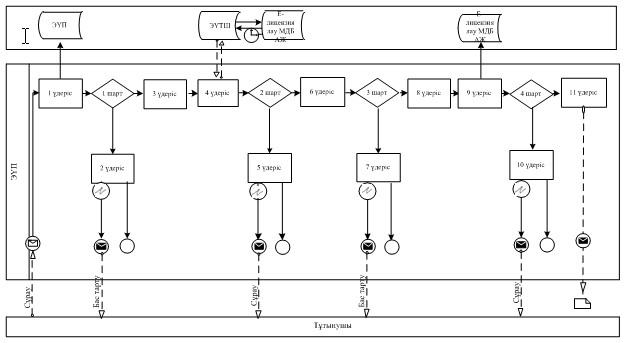  

Қызмет көрсету арқылы электронды мемлекеттік қызметті көрсету

кезіндегі функционалды өзара іс-қимылдың № 2 диаграммасы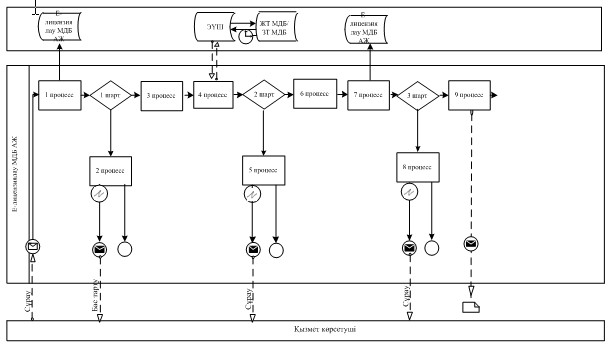 

«Тауарлардың, оның ішінде экспорттық

бақылауға жататын өнімнің экспорты мен импортына

лицензия беру, қайта ресімдеу, лицензия телнұсқаларын беру»

электронды мемлекеттік қызмет регламентіне 2-қосымша 

Іс-қимыл орындау мерзімін көрсете отырып, іс қимылдар (рәсім,

функциялар, операциялар) тізбектілігін мәтінді кестелік сипаттамасы 

1-кесте. ЭҮП арқылы ҚФБ-ның іс-қимылдарын сипаттау 

2-кесте. Қызмет көрсетуші арқылы ҚФБ-ның әрекеттерін сипаттау

Шартты белгілер: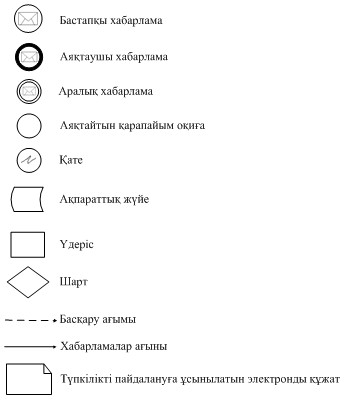 

«Тауарлардың, оның ішінде экспорттық

бақылауға жататын өнімнің экспорты мен импортына

лицензия беру, қайта ресімдеу, лицензия телнұсқаларын беру»

электронды мемлекеттік қызмет регламентіне 3-қосымшаНысаны 

Электронды мемлекеттік қызметтің: «сапа» және «қолжетімділік»

көрсеткіштерін анықтау үшін сауалнама__________________________________________________________

(қызмет атауы)

      1. Сіз электронды мемлекеттік қызмет көрсету үдерісі сапасымен және нәтижесімен қанағаттанасыз ба?



      1) қанағаттанбаймын;



      2) ішінара қанағаттанамын;



      3) қанағаттанамын.



      2. Сіз электронды мемлекеттік қызмет көрсету тәртібі туралы ақпараттың сапасына қанғаттансыз ба?



      1) қанағаттанбаймын;



      2) ішінара қанағаттанамын;



       

3) қанағаттанамын.
					© 2012. Қазақстан Республикасы Әділет министрлігінің «Қазақстан Республикасының Заңнама және құқықтық ақпарат институты» ШЖҚ РМК
				№ іс-қимыл (жұмыс барысының, ағысының)1234567891011ҚФБ-ның атауыТұтынушыЭҮПТұтынушыЭҮТШЭҮПТұтынушыЭҮПТұтынушыЭҮПЭҮПЭҮПІс-қимылдың атауы (үдеріс, рәсім, операциялар және оларды сипаттау)ЭЦҚ тіркеу куәлігінің тұтынушысын компьютердің интернет баузеріне бекітуТұтынушының деректерінде бұзушылықтардың бар болуына байланысты бас тарту туралы хабарламаны құру Электронды түрде қажетті құжаттарды бекіте отырып, қызметті таңдайды және сұрау деректерін құрадыҚызметтерді төлеуТөлемнің жоқ болуына байланысты бас тарту туралы хабарламаны құрады Сұрауды куәландыру (қол қою) үшін ЭЦҚ таңдау Тұтынушының ЭЦҚ нақтылығының расталмауына байланысты бас тарту туралы хабарламаны құрады ЭЦҚ арқылы сұрауды куәландыру (қол қою) Электронды құжатты, өтінішті (тұтынушының сұрауын) «Е-лицензиялау» МДБ АЖ-да тіркеу және «Е-лицензиялау» МДБ АЖ-да сұрауды өңдеу;Е-лицензиялау» МДБ АЖ-да тұтынушы деректерінде бұзушылықтардың бар болуына байланысты сұратылған қызметтен бас тарту туралы хабарламаны құру;Электронды құжат (электронды лицензия)Аяқталу нысаны (деректер, құжат, ұйымдастыру-өкімдік шешімдер)Орындалу мерзімдері10-15 сек20 сек1,5 мин1,5 мин10-15 сек10-15 сек10-15 сек1,5 мин15 жұмыс күні--Келесі іс-қимыл нөмірі2-егер тұтынушының деректерінде бұзушылықтар бар болса;

3 – егер авторизация табысты өтсе-45 – егер төлемесе,

6- егер төлесе-7-егер ЭЦҚ қате болса;

8 – ЭЦҚ қате болмаса--Лицензия беру үшін қызмет көрсетушінің біліктілік талаптарына және негіздерге тұтынушының сәйкестігін тексеру№ іс-қимыл (жұмыс барысының, ағысының)123456789ҚФБ-ның атауыҚызмет көрсетуші«Е-лицензиялау» МДБ АЖҚызмет көрсетушіЖТ МДҚ/ЗТМДҚ«Е-лицензиялау» МДБ АЖҚызмет көрсетуші«Е-лицензиялау» МДБ АЖ«Е-лицензиялау» МДБ АЖ«Е-лицензиялау» МДБ АЖІс-қимылдың атауы (үдеріс, рәсім, операциялар) және оларды сипаттау«Е-лицензиялау» МДБ АЖ-да авторизацияланадыдеректерде бұзушылықтардың бар болуына байланысты бас тарту туралы хабарламаны құруҚызмет көрсетуші қызметкерінің қызметтерді таңдауыТұтынушының деректерін тексеруге сұрауды ЖТ МДҚ/ЗТМДҚ-ға жіберуДеректерде бұзушылықтардың бар болуына байланысты бас тарту туралы хабарламаны құруҚұжаттарды бекіте отырып сұрау нысанын толтыруэлектронды құжатты «Е-лицензиялау» МДБ АЖ-да тіркеу және «Е-лицензиялау» МДБ АЖ-да сұрауды өңдеу;Тұтынушының деректерінде бұзушылықтардың бар болуына байланысты сұралған қызметтен бас тарту туралы хабарламаны «Е-лицензиялау» МДБ АЖ-да құруЭлектронды құжат (электронды лицензия)Аяқталу нысаны (деректер, құжат, ұйымдастыру-өкімдік шешімдер)Орындалу мерзімдері10-15 сек10 сек1,5 мин1,5 мин1,5 мин10-15 сек15 жұмыс күніКелесі іс-қимыл нөмірі1-қызмет көрсетуші қызметкерінің логині мен паролін «Е-лицензиялау» МДБ АЖ-да тексеру-45 – егер тұтынушы деректерінде бұзушылықтар бар болса;

6-егер авторизация табысты өтсе-8-егер «Е-лицензиялау» МДБ АЖ-да сұрау бойынша деректер болмаса,

9-егер деректер сұрау бойынша табылса--№ іс-қимыл (жұмыс барысының, ағысының)1234567891011ҚФБ-ның атауыТұтынушыЭҮПТұтынушыЭҮТШЭҮПТұтынушыЭҮПТұтынушыЭҮПЭҮПЭҮПІс-қимылдың атауы (үдеріс, рәсім, операциялар және оларды сипаттау)ЭЦҚ тіркеу куәлігінің тұтынушысын компьютердің интернет баузеріне бекітуТұтынушының деректерінде бұзушылықтардың бар болуына байланысты бас тарту туралы хабарламаны құру Электронды түрде қажетті құжаттарды бекіте отырып, қызметті таңдайды және сұрау деректерін құрадыҚызметтерді төлеуТөлемнің жоқ болуына байланысты бас тарту туралы хабарламаны құрадыСұрауды куәландыру (қол қою) үшін ЭЦҚ таңдау тұтынушының ЭЦҚ нақтылығының расталмауына байланысты бас тарту туралы хабарламаны құрадыЭЦҚ арқылы сұрауды куәландыру (қол қою)Электронды құжатты, өтінішті (тұтынушының сұрауын) «Е-лицензиялау» МДБ АЖ-да тіркеу және «Е-лицензиялау» МДБ АЖ-да сұрауды өңдеу;Е-лицензиялау» МДБ АЖ-да тұтынушы деректерінде бұзушылықтардың бар болуына байланысты сұратылған қызметтен бас тарту туралы хабарламаны құру;Электронды құжат (электронды лицензия)Аяқталу нысаны (деректер, құжат, ұйымдастыру-өкімдік шешімдер)Орындалу мерзімдері 10-15 сек20 сек1,5 мин1,5 мин10-15 сек10-15 сек10-15 сек1,5 мин15 жұмыс күні--Келесі іс-қимыл нөмірі2-егер тұтынушының деректерінде бұзушылықтар бар болса;

3 – егер авторизация табысты өтсе-45 – егер төлемесе, 6 - егер төлесе-7-егер ЭЦҚ қате болса; 8 – ЭЦҚ қате болмаса --Лицензия беру үшін қызмет көрсетушінің біліктілік талаптарына және негіздерге тұтынушының сәйкестігін тексеру№ іс-қимыл (жұмыс барысының, ағысының)123456789ҚФБ-ның атауыҚызмет көрсетуші«Е-лицензиялау» МДБ АЖҚызмет көрсетушіЖТ МДҚ/ЗТМДҚ«Е-лицензиялау» МДБ АЖҚызмет көрсетуші«Е-лицензиялау» МДБ АЖ«Е-лицензиялау» МДБ АЖ«Е-лицензиялау» МДБ АЖІс-қимылдың атауы (үдеріс, рәсім, операциялар) және оларды сипаттау«Е-лицензиялау» МДБ АЖ-да авторизацияланадыдеректерде бұзушылықтардың бар болуына байланысты бас тарту туралы хабарламаны құру Қызмет көрсетуші қызметкерінің қызметтерді таңдауыТұтынушының деректерін тексеруге сұрауды ЖТ МДҚ/ЗТМДҚ-ға жіберу Деректерде бұзушылықтардың бар болуына байланысты бас тарту туралы хабарламаны құру Құжаттарды бекіте отырып сұрау нысанын толтыруэлектронды құжатты «Е-лицензиялау» МДБ АЖ-да тіркеу және «Е-лицензиялау» МДБ АЖ-да сұрауды өңдеу;Тұтынушының деректерінде бұзушылықтардың бар болуына байланысты сұралған қызметтен бас тарту туралы хабарламаны «Е-лицензиялау» МДБ АЖ-да құру Электронды құжат (электронды лицензия)Аяқталу нысаны (деректер, құжат, ұйымдастыру-өкімдік шешімдер)Орындалу мерзімдері10-15 сек10 сек1,5 мин1,5 мин1,5 мин10-15 сек15 жұмыс күніКелесі іс-қимыл нөмірі1-қызмет көрсетуші қызметкерінің логині мен парольін «Е-лицензиялау» МДБ АЖ-да тексеру -45 – егер тұтынушы деректерінде бұзушылықтар бар болса; 6-егер авторизация табысты өтсе-8-егер «Е-лицензиялау» МДБ АЖ-да сұрау бойынша деректер болмаса, 9-егер деректер сұрау бойынша табылса--№ іс-қимыл (жұмыс барысының, ағысының)1234567891011ҚФБ-ның атауыТұтынушыЭҮПТұтынушыЭҮТШЭҮПТұтынушыЭҮПТұтынушыЭҮПЭҮПЭҮПІс-қимылдың атауы (үдеріс, рәсім, операциялар және оларды сипаттау)ЭЦҚ тіркеу куәлігінің тұтынушысын компьютердің интернет баузеріне бекітуТұтынушының деректерінде бұзушылықтардың бар болуына байланысты бас тарту туралы хабарламаны құру Электронды түрде қажетті құжаттарды бекіте отырып, қызметті таңдайды және сұрау деректерін құрадыҚызметтерді төлеуТөлемнің жоқ болуына байланысты бас тарту туралы хабарламаны құрады Сұрауды куәландыру (қол қою) үшін ЭЦҚ таңдау Тұтынушының ЭЦҚ нақтылығының расталмауына байланысты бас тарту туралы хабарламаны құрады ЭЦҚ арқылы сұрауды куәландыру (қол қою) Электронды құжатты, өтінішті (тұтынушының сұрауын) «Е-лицензиялау» МДБ АЖ-да тіркеу және «Е-лицензиялау» МДБ АЖ-да сұрауды өңдеу;Е-лицензиялау» МДБ АЖ-да тұтынушы деректерінде бұзушылықтардың бар болуына байланысты сұратылған қызметтен бас тарту туралы хабарламаны құру;Электронды құжат (электронды лицензия)Аяқталу нысаны (деректер, құжат, ұйымдастыру-өкімдік шешімдер)Орындалу мерзімдері10-15 сек20 сек1,5 мин1,5 мин10-15 сек10-15 сек10-15 сек1,5 мин15 жұмыс күні--Келесі іс-қимыл нөмірі2-егер тұтынушының деректерінде бұзушылықтар бар болса;

3 – егер авторизация табысты өтсе-45 – егер төлемесе, 6 - егер төлесе-7-егер ЭЦҚ қате болса; 8 – ЭЦҚ қате болмаса--Лицензия беру үшін қызмет көрсетушінің біліктілік талаптарына және негіздерге тұтынушының сәйкестігін тексеру№ іс-қимыл (жұмыс барысының, ағысының)123456789ҚФБ-ның атауыҚызмет көрсетуші«Е-лицензиялау» МДБ АЖҚызмет көрсетушіЖТ МДҚ/ЗТМДҚ«Е-лицензиялау» МДБ АЖҚызмет көрсетуші«Е-лицензиялау» МДБ АЖ«Е-лицензиялау» МДБ АЖ«Е-лицензиялау» МДБ АЖІс-қимылдың атауы (үдеріс, рәсім, операциялар) және оларды сипаттау«Е-лицензиялау» МДБ АЖ-да авторизацияланадыдеректерде бұзушылықтардың бар болуына байланысты бас тарту туралы хабарламаны құру Қызмет көрсетуші қызметкерінің қызметтерді таңдауыТұтынушының деректерін тексеруге сұрауды ЖТ МДҚ/ЗТМДҚ-ға жіберу Деректерде бұзушылықтардың бар болуына байланысты бас тарту туралы хабарламаны құру Құжаттарды бекіте отырып сұрау нысанын толтыруэлектронды құжатты «Е-лицензиялау» МДБ АЖ-да тіркеу және «Е-лицензиялау» МДБ АЖ-да сұрауды өңдеу;Тұтынушының деректерінде бұзушылықтардың бар болуына байланысты сұралған қызметтен бас тарту туралы хабарламаны «Е-лицензиялау» МДБ АЖ-да құру Электронды құжат (электронды лицензия)Аяқталу нысаны (деректер, құжат, ұйымдастыру-өкімдік шешімдер)Орындалу мерзімдері 10-15 сек10 сек1,5 мин1,5 мин1,5 мин10-15 сек15 жұмыс күніКелесі іс-қимыл нөмірі1-қызмет көрсетуші қызметкерінің логині мен паролін «Е-лицензиялау» МДБ АЖ-да тексеру -45 – егер тұтынушы деректерінде бұзушылықтар бар болса; 6 - егер авторизация табысты өтсе-8- егер «Е-лицензиялау» МДБ АЖ-да сұрау бойынша деректер болмаса, 9-егер деректер сұрау бойынша табылса--Әрекеттер (жұмыс барысының, ағысының) №1234567891011ҚФБ-ның атауыТұтынушыЭҮПТұтынушыЭҮТШЭҮПТұтынушыЭҮПТұтынушыЭҮПЭҮПЭҮПіс-әрекет атауы (үдеріс, рәсім, операциялар және оларды сипаттау)ЭЦҚ тіркеу куәлігі тұтынушы компьютерінің интернет баузеріне бекітуТұтынушының деректерінде бұзушылықтардың бар болуына байланысты бас тарту туралы хабарламаны құру Электронды түрде қажетті құжаттарды бекіте отырып, қызметті таңдайды және сұрау деректерін құрадыҚызметтерді төлеуТөлемнің жоқ болуына байланысты бас тарту туралы хабарламаны құрадыСұрауды куәландыру (қол қою) үшін ЭЦҚ таңдаутұтынушының ЭЦҚ нақтылығының расталмауына байланысты бас тарту туралы хабарламаны құрадыЭЦҚ арқылы сұрауды куәландыру (қол қою)Электронды құжатты, өтінішті (тұтынушының сұрауын) «Е-лицензиялау» МДБ АЖ-да тіркеу және «Е-лицензиялау» МДБ АЖ-да сұрауды өңдеу;Тұтынушы деректерінде бұзушылықтардың бар болуына байланысты сұратылған қызметтен бас тарту туралы Е-лицензиялау» МДБ АЖ-да хабарламаны құру;Электронды құжат (электронды лицензия)Аяқталу нысаны (деректер, құжат, ұйымдастыру-өкімдік шешімдер)ЭЦК тіркеу куәлігінің деректері тұтынушы компьютерінің интернет браузеріне бекітілгенАлушының деректерінде бұзушылықтардың болуына байланысты хабарламаны құруБекітілген құжаттары бар толтырылған жолдарЭУТШ-мен құрылған қызметтерді төлегені туралы түбіртекТөлемнің болмауына байланысты бас тарту туралы хабарламаКуәландыру (қол қою) үшін ЭҮП таңдалдыБас тарту туралы хабарламаЭЦҚ қойылған сұрауСұраудың тіркеу (бірегей) нөмері «Е-лицензиялау» АЖ МДҚ және өтініш бойынша мәртебесіУМО ЭЦҚ қойылған бас тарту туралы жауапЭлектрондық лицензияОрындалу мерзімдері10-15 сек20 сек1,5 мин1,5 мин10-15 сек10-15 сек10-15 сек1,5 мин15 жұмыс күні--Келесі іс-қимыл нөмірі2-егер тұтынушының деректерінде бұзушылықтар бар болса;

3 – егер авторизация табысты өтсе-45 – егер төлемесе, 6 - егер төлесе-7-егер ЭЦҚ қате болса; 8 – ЭЦҚ қате болмаса--Лицензия беру үшін қызмет көрсетушінің біліктілік талаптарына және негіздерге тұтынушының сәйкестігін тексеруӘрекет (жұмыс барысының, ағысының) №123456789ҚФБ-ның атауыҚызмет көрсетуші«Е-лицензиялау» МДБ АЖҚызмет көрсетушіЖТ МДҚ/ЗТМДҚ«Е-лицензиялау» МДБ АЖҚызмет көрсетуші«Е-лицензиялау» МДБ АЖ«Е-лицензиялау» МДБ АЖ«Е-лицензиялау» МДБ АЖӘрекет атауы (үдеріс, рәсім, операциялар) және оларды сипаттау«Е-лицензиялау» МДБ АЖ-да авторизацияланадыдеректерде бұзушылықтардың бар болуына байланысты бас тарту туралы хабарламаны құру Қызмет көрсетуші қызметкерінің қызметтерді таңдауыТұтынушының деректерін тексеруге сұрауды ЖТ МДҚ/ЗТМДҚ-ға жіберу Деректерде бұзушылықтардың бар болуына байланысты бас тарту туралы хабарламаны құру Құжаттарды бекіте отырып сұрау нысанын толтыруэлектронды құжатты «Е-лицензиялау» МДБ АЖ-да тіркеу және «Е-лицензиялау» МДБ АЖ-да сұрауды өңдеу;Тұтынушының деректерінде бұзушылықтардың бар болуына байланысты сұралған қызметтен бас тарту туралы хабарламаны «Е-лицензиялау» МДБ АЖ-да құру Электронды құжат (электронды лицензия)Аяқталу нысаны (деректер, құжат, ұйымдастыру-өкімдік шешімдер)«Е-лицензиялауды» авторлаудан өтті немесе өткен жоқҚызмет көрсетуші қызметкерінде бұзушылықтардың бар болуына байланысты авторлаудан бас тарту туралы хабарламаҚызмет көрсетуші қызметкері тиісті таңдауды жасадыЖТ МДҚ, ЗТ МДҚ-да алушының деректерін тексеруге сұрауАлушы деректерінің ЖТ МДҚ, ЗТ МДҚ болмауына байланысты деректерді алудың мүмкін еместігіне байланысты хабарлама Бекітілген құжаттары бар сұраудың толтырылған нысаны«Е-лицензиялау» АЖ МДҚ электрондық құжат тіркеу және «Е-лицензиялау» АЖ МДҚ қызметтерді өңдеуАлушының деректерінде бұзушылықтардың болуына байланысты «Е-лицензиялау» МДҚ сұратылған қызметтен бас тарту туралы хабарландыруЭлектрондық лицензияОрындалу мерзімдері 10-15 сек10 сек1,5 мин1,5 мин1,5 мин10-15 сек15 жұмыс күніКелесі іс-қимыл нөмірі1-қызмет көрсетуші қызметкерінің логині мен парольін «Е-лицензиялау» МДБ АЖ-да тексеру -45 – егер тұтынушы деректерінде бұзушылықтар бар болса; 6 - егер авторизация табысты өтсе-8 - егер «Е-лицензиялау» МДБ АЖ-да сұрау бойынша деректер болмаса, 9-егер деректер сұрау бойынша табылса--№ іс-қимыл (жұмыс барысының, ағысының)1234567891011ҚФБ-ның атауытұтынушыЭҮПтұтынушыЭҮТШЭҮПтұтынушыЭҮПтұтынушыЭҮПЭҮПЭҮПІс-қимылдың атауы (үдеріс, рәсім, операциялар және оларды сипаттау)ЭЦҚ тіркеу куәлігінің тұтынушысын компьютердің интернет баузеріне бекітуТұтынушының деректерінде бұзушылықтардың бар болуына байланысты бас тарту туралы хабарламаны құру Электронды түрде қажетті құжаттарды бекіте отырып, қызметті таңдайды және сұрау деректерін құрадыҚызметтерді төлеуТөлемнің жоқ болуына байланысты бас тарту туралы хабарламаны құрады Сұрауды куәландыру (қол қою) үшін ЭЦҚ таңдау тұтынушының ЭЦҚ нақтылығының расталмауына байланысты бас тарту туралы хабарламаны құрады ЭЦҚ арқылы сұрауды куәландыру (қол қою) Электронды құжатты, өтінішті (тұтынушының сұрауын) «Е-лицензиялау» МДБ АЖ-да тіркеу және «Е-лицензиялау» МДБ АЖ-да сұрауды өңдеу;Е-лицензиялау» МДБ АЖ-да тұтынушы деректерінде бұзушылықтардың бар болуына байланысты сұратылған қызметтен бас тарту туралы хабарламаны құру;Электронды құжат (электронды лицензия)Аяқталу нысаны (деректер, құжат, ұйымдастыру-өкімдік шешімдер)Орындалу мерзімдері 10-15 сек20 сек1,5 мин1,5 мин10-15 сек10-15 сек10-15 сек1,5 мин15 жұмыс күні--Келесі іс-қимыл нөмірі2-егер тұтынушының деректерінде бұзушылықтар бар болса;

3 – егер авторизация табысты өтсе-45 – егер төлемесе, 6 - егер төлесе-7-егер ЭЦҚ қате болса; 8 – ЭЦҚ қате болмаса--Лицензия беру үшін қызмет көрсетушінің біліктілік талаптарына және негіздерге тұтынушының сәйкестігін тексеру№ іс-қимыл (жұмыс барысының, ағысының)123456789ҚФБ-ның атауыҚызмет көрсетуші«Е-лицензиялау» МДБ АЖҚызмет көрсетушіЖТ МДҚ/ЗТМДҚ«Е-лицензиялау» МДБ АЖҚызмет көрсетуші«Е-лицензиялау» МДБ АЖ«Е-лицензиялау» МДБ АЖ«Е-лицензиялау» МДБ АЖІс-қимылдың атауы (үдеріс, рәсім, операциялар) және оларды сипаттау«Е-лицензиялау» МДБ АЖ-да авторизацияланадыдеректерде бұзушылықтардың бар болуына байланысты бас тарту туралы хабарламаны құру Қызмет көрсетуші қызметкерінің қызметтерді таңдауыТұтынушының деректерін тексеруге сұрауды ЖТ МДҚ/ЗТМДҚ-ға жіберу Деректерде бұзушылықтардың бар болуына байланысты бас тарту туралы хабарламаны құру Құжаттарды бекіте отырып сұрау нысанын толтыруэлектронды құжатты «Е-лицензиялау» МДБ АЖ-да тіркеу және «Е-лицензиялау» МДБ АЖ-да сұрауды өңдеу;Тұтынушының деректерінде бұзушылықтардың бар болуына байланысты сұралған қызметтен бас тарту туралы хабарламаны «Е-лицензиялау» МДБ АЖ-да құру Электронды құжат (электронды лицензия)Аяқталу нысаны (деректер, құжат, ұйымдастыру-өкімдік шешімдер)Орындалу мерзімдері 10-15 сек10 сек1,5 мин1,5 мин1,5 мин10-15 сек15 жұмыс күніКелесі іс-қимыл нөмірі1-қызмет көрсетуші қызметкерінің логині мен паролін «Е-лицензиялау» МДБ АЖ-да тексеру-45 – егер тұтынушы деректерінде бұзушылықтар бар болса; 6 - егер авторизация табысты өтсе-8 - егер «Е-лицензиялау» МДБ АЖ-да сұрау бойынша деректер болмаса, 9-егер деректер сұрау бойынша табылса--Әрекеттер (жұмыс барысының, ағысының) №1234567891011ҚФБ-ның атауыТұтынушыЭҮПТұтынушыЭҮТШЭҮПТұтынушыЭҮПТұтынушыЭҮПЭҮПЭҮПіс-әрекет атауы (үдеріс, рәсім, операциялар және оларды сипаттау)ЭЦҚ тіркеу куәлігі тұтынушы компьютерінің интернет баузеріне бекітуТұтынушының деректерінде бұзушылықтардың бар болуына байланысты бас тарту туралы хабарламаны құру Электронды түрде қажетті құжаттарды бекіте отырып, қызметті таңдайды және сұрау деректерін құрадыҚызметтерді төлеуТөлемнің жоқ болуына байланысты бас тарту туралы хабарламаны құрады Сұрауды куәландыру (қол қою) үшін ЭЦҚ таңдау тұтынушының ЭЦҚ нақтылығының расталмауына байланысты бас тарту туралы хабарламаны құрады ЭЦҚ арқылы сұрауды куәландыру (қол қою) Электронды құжатты, өтінішті (тұтынушының сұрауын) «Е-лицензиялау» МДБ АЖ-да тіркеу және «Е-лицензиялау» МДБ АЖ-да сұрауды өңдеу;Тұтынушы деректерінде бұзушылықтардың бар болуына байланысты сұратылған қызметтен бас тарту туралы Е-лицензиялау» МДБ АЖ-да хабарламаны құру;Электронды құжат (электронды лицензия)Аяқталу нысаны (деректер, құжат, ұйымдастыру-өкімдік шешімдер)ЭЦК тіркеу куәлігінің деректері тұтынушы компьютерінің интернет браузеріне бекітілгенАлушының деректерінде бұзушылықтардың болуына байланысты хабарламаны құруБекітілген құжаттары бар толтырылған жолдарЭУТШ-мен құрылған қызметтерді төлегені туралы түбіртекТөлемнің болмауына байланысты бас тарту туралы хабарламаКуәландыру (қол қою) үшін ЭҮП таңдалдыБас тарту туралы хабарламаЭЦҚ қойылған сұрауСұраудың тіркеу (бірегей) нөмері «Е-лицензиялау» АЖ МДҚ және өтініш бойынша мәртебесіУМО ЭЦҚ қойылған бас тарту туралы жауапЭлектрондық лицензияОрындалу мерзімдері10-15 сек20 сек1,5 мин1,5 мин10-15 сек10-15 сек10-15 сек1,5 мин15 жұмыс күні--Келесі іс-қимыл нөмірі2-егер тұтынушының деректерінде бұзушылықтар бар болса;3 – егер авторизация табысты өтсе-45 – егер төлемесе, 6 - егер төлесе-7-егер ЭЦҚ қате болса; 8 – ЭЦҚ қате болмаса --Лицензия беру үшін қызмет көрсетушінің біліктілік талаптарына және негіздерге тұтынушының сәйкестігін тексеруӘрекет (жұмыс барысының, ағысының) №123456789ҚФБ-ның атауыҚызмет көрсетуші«Е-лицензиялау» МДБ АЖҚызмет көрсетушіЖТ МДҚ/ЗТМДҚ«Е-лицензиялау» МДБ АЖҚызмет көрсетуші«Е-лицензиялау» МДБ АЖ«Е-лицензиялау» МДБ АЖ«Е-лицензиялау» МДБ АЖӘрекет атауы (үдеріс, рәсім, операциялар) және оларды сипаттау«Е-лицензиялау» МДБ АЖ-да авторизацияланадыдеректерде бұзушылықтардың бар болуына байланысты бас тарту туралы хабарламаны құру Қызмет көрсетуші қызметкерінің қызметтерді таңдауыТұтынушының деректерін тексеруге сұрауды ЖТ МДҚ/ЗТМДҚ-ға жіберу Деректерде бұзушылықтардың бар болуына байланысты бас тарту туралы хабарламаны құру Құжаттарды бекіте отырып сұрау нысанын толтыруэлектронды құжатты «Е-лицензиялау» МДБ АЖ-да тіркеу және «Е-лицензиялау» МДБ АЖ-да сұрауды өңдеу;Тұтынушының деректерінде бұзушылықтардың бар болуына байланысты сұралған қызметтен бас тарту туралы хабарламаны «Е-лицензиялау» МДБ АЖ-да құру Электронды құжат (электронды лицензия)Аяқталу нысаны (деректер, құжат, ұйымдастыру-өкімдік шешімдер)«Е-лицензиялауды» авторлаудан өтті немесе өткен жоқҚызмет көрсетуші қызметкерінде бұзушылықтардың бар болуына байланысты авторлаудан бас тарту туралы хабарламаҚызмет көрсетуші қызметкері тиісті таңдауды жасадыЖТ МДҚ, ЗТ МДҚ-да алушының деректерін тексеруге сұрауАлушы деректерінің ЖТ МДҚ, ЗТ МДҚ болмауына байланысты деректерді алудың мүмкін еместігіне байланысты хабарлама Бекітілген құжаттары бар сұраудың толтырылған нысаны«Е-лицензиялау» АЖ МДҚ электрондық құжат тіркеу және «Е-лицензиялау» АЖ МДҚ қызметтерді өңдеуАлушының деректерінде бұзушылықтардың болуына байланысты «Е-лицензиялау» МДҚ сұратылған қызметтен бас тарту туралы хабарландыруЭлектрондық лицензияОрындалу мерзімдері10-15 сек10 сек1,5 мин1,5 мин1,5 мин10-15 сек15 жұмыс күніКелесі іс-қимыл нөмірі1-қызмет көрсетуші қызметкерінің логині мен парольін «Е-лицензиялау» МДБ АЖ-да тексеру -45 – егер тұтынушы деректерінде бұзушылықтар бар болса; 6 - егер авторизация табысты өтсе-8 - егер «Е-лицензиялау» МДБ АЖ-да сұрау бойынша деректер болмаса, 9-егер деректер сұрау бойынша табылса--